Муниципальное казенное общеобразовательное учреждение«Лахденпохская средняя общеобразовательная школа»                                                                                        «Утверждаю»                                                               Директор школы: «30»  августа  2014годаРабочая программапо учебному предмету «Обществознание»основной образовательной программыосновного общего образования5 – 9 классы срок реализации _5_ лет                                                                                                                                                              Разработчики программы:  Батюк Ю.П.Обсуждена на                                                                                Принята на заседании                                                      методическом объединении                                                         педагогического советаПротокол №                                                                                    Протокол №   1от «___» августа 2014  года                                                           от «29» августа 2014  годаг. Лахденпохья 2014 годПояснительная записка Курс обществознания в основной школе призван дать учащимся младшего и среднего подросткового возраста первичные научные знания о человеке, различных сторонах общественной жизни, о неразрывной связи человека с окружающим его миром людей, о влиянии социальных факторов на жизнь каждого человека, вооружить их умениями использовать эти знания в решении своих жизненных проблем. Особенностью отличающей обществоведческий курс от других гуманитарных дисциплин является его обращение к миру, непосредственно окружающему ребёнка, к проблемами, происходящим здесь и сейчас, вокруг и около него, с которыми он сталкивается или может столкнуться, в социальной действительности. Знакомство учащихся с социумом таким, как он есть со всеми его сложностями и многомерностью может способствовать формированию более глубокого понимания себя, людей, оценки происходящих событий, выбору адекватной им линии поведения. Помимо указанной особенности обществоведческий курс основан на целом комплексе общественных дисциплин, включающем социологию, экономику, политологию, правоведение, этику, социальную психологию, историю. Многосторонность освещения социальных проблем и связанных с ними проблем человека обуславливают интегральный характер данной учебной дисциплины. Указанные особенности обществоведческого курса позволяют содействовать достижению следующих образовательных целей: – развитию личности на исключительно важном этапе ее социализации – в подростковом возрасте, ее духовно-нравственной, политической и правовой культуры, социального поведения, основанного на стремлении кпониманию человека, на уважении его прав и свобод, закона и правопорядка; интереса к изучению социальных и гуманитарных дисциплин; способности к личному самоопределению, самореализации, самоконтролю; – воспитанию общероссийской идентичности, патриотизма, гражданственности, социальной ответственности, правового самосознания, толерантности, приверженности ценностям, закрепленным в Конституции Российской Федерации; – формированию у учащихся целостной картины мира и человека в нём, адекватной современному уровню знаний и доступной по содержанию для школьников подросткового возраста; освоению учащимися системы знаний об обществе, основных сферах человеческой деятельности, регулировании общественных отношений, необходимых для взаимодействия 2 с социальной средой и выполнения типичных социальных ролей человека и гражданина; – овладению умениями получать и критически осмысливать социальную информацию из разнообразных источников, систематизировать, анализировать полученные данные; освоению способов познавательной, коммуникативной, практической деятельности, необходимых для участия в жизни гражданского общества и государства; – формированию опыта применения полученных знаний и умений для определения собственной позиции в общественной жизни; решения типичных задач в области социальных отношений; гражданской и общественной деятельности, межличностных отношений, отношений между людьми различных национальностей и вероисповеданий, в семейно-бытовой сфере; для соотнесения своих действий и действий других людей с нравственными ценностями и нормами поведения, установленными законом; содействия правовыми способами и средствами защите правопорядка в обществе. Общая характеристика учебного предметаПрограмма составлена  на основе Примерных программ по учебным предметам. Обществознание 5 – 9 классы. Стандарты второго поколения. М:  Просвещение 2010, авторской программы: Королькова Е.С. Обществознание. 5 – 9 классы. Рабочая программа. – М.: Академкнига/Учебник, 2014 Изучение обществознания в основной школе призвано создать условия для полноценного выполнения социальных ролей типичных для подростка; общей ориентации в актуальных общественных событиях и процессах; нравственной и правовой оценки конкретных поступков людей; реализации и защиты прав человека и гражданина, осознанного выполнения гражданских обязанностей; первичного анализа и использования социальной информации; сознательного неприятия антиобщественного поведения. Кроме того, курс призван помогать предпрофильному самоопределению. Обществознание в основной школе опирается на пропедевтику обществоведческой подготовки учащихся в начальных классах в рамках предмета «Окружающий мир», курсов истории, географии, литературы, частично биологии. Детерминантами, обусловившими отбор содержания, выступили цели курса, его место в системе обществоведческого и общегуманитарного знания, возрастные особенности учащихся.   На уроках обществознания используются технологии проблемного обучения, а также игровая и групповая технологии. Используемые методы обучения – объяснительно- иллюстративный, эвристический, проблемный. Преобладающие организационные формы обучения – беседа и практикум.Место предмета в учебном планеФедеральный базисный учебный план для образовательных учреждений Российской Федерации отводит 175 часов для обязательного изучения учебного предмета «Обществознание» на этапе основного общего образования.Учебный предмет обществознание представлен в учебном плане школы в образовательной области «Обществознание».Этот курс является составной частью системы изучения дисциплин социально-гуманитарного цикла.В соответствии с учебным планом, календарным учебным графиком МКОУ «Лахденпохская СОШ»  рабочая программа по обществознанию рассчитана на 35 часов в год (из расчёта 1 час в неделю). Возрастные и познавательные особенности учащихся обусловили разделение курса на две взаимосвязанные части: а) пропедевтический курс 5- 6 классы; б) систематический курс 7 – 9 классы.  В связи с этим следует отметить, что для учащихся 5-7 классов характерны такие качества, как стремление к самостоятельности, формирующееся чувство взрослости, вызывает потребность в уважении, «в требовании серьезного, доверительного отношения со стороны взрослых»    Разумеется, что «взрослость» также влечёт запросы на равноправие и самостоятельность. Особенностью возраста является и начало становления такого личностного качества, как децентрация, проявляющаяся в умении, желании и стремлении к пониманию других людей. Происходящее в этом возрасте постижение собственных возможностей, потенций осуществляется через рефлексию, в центре которой находится его собственное «Я». именно поэтому младший подросток замкнут на себе, на своих интересах, потребностях, намерениях, он пока ещё не осознаёт разницы между собой и представителями другой культуры (этнической, возрастной, поселенческой и так далее). Кстати, и рефлексия находится в стадии формирования, поскольку это ещё период некритического восприятия действительности вообще и, как следствие некритическое или, напротив, слишком критическое восприятие себя. Но пока он ещё также не понимает, что между людьми существуют различия, обусловленные особенностями психики, социальной среды и тому подобное. Для учащегося старшей подростковой группы, наряду с усиливающейся потребностью в самоутверждении, особую актуальность приобретает собственный внутренний мир, его собственные переживания, что приводит к актуализации самоконтроля. Одновременно с этим изменяется отношение к получаемому знанию. Это отношение, с одной стороны, характеризуются расширением сферы познавательных интересов, её выходом за пределы узко личных проблем, ориентацией на познание разнообразных сторон существования общества, подчас не входящих в зону их непосредственной жизнедеятельности. А с другой, им интересно познакомиться, увидеть, почувствовать, примерить на себя ещё неиспытанные социальные роли. Отсюда появление и иного отношения к получаемому знанию: учащиеся данной возрастной группы оценивают полезность учебного материала, то, насколько он им может пригодиться в последующей жизни, какое он имеет значение для развития их личности. Отличаются и познавательные способности старших и младших подростков. Так, если у учащихся 5-6 классов ведущим типом еще остаётся наглядно-образное мышление, у них еще только начался переход к стадии формальных умственных операций, только появляются такие интеллектуальные способности, как способность планирования, контроля, оценки, рассуждения, умозаключения, лишь формируется способность к абстрактным (т.е. теоретическим) обобщениям, то школьники старшего подросткового возраста уже готовы ко всем этим сложным интеллектуальным действиям. Таким образом, введение в 5-6 классах пропедевтического, а в 7-9 классах - систематического курса обусловлено целым комплексом специфических особенностей, свойственных каждой из указанных групп подростков.       Пропедевтический курс – это введение в область научного обществоведческого знания, которое у младших подростков практически отсутствует, и, как следствие, доминирует знание житейское и сопряжённое с ним житейское мышление, которое, согласно известной идиоме определяет человечество по человеку, а суждение об обществе выносит на основе тех социальных групп, в которых проходит его личностное становление. Учёт указанных психологических и познавательных особенностей учащихся 5-6 классов обусловил отбор содержания и методический аппарат учебников пропедевтического курса.       Во-первых, его содержание, с одной стороны, построено на темах близких и важных для учащихся данных классов: семья, друзья, школа, то есть проблемы, являющиеся для учащихся актуально значимыми.      Во-вторых, учтены формирующиеся стороны личности, в частности, начавшийся процесс формирования децентрации и связанной с ним эмпатии, что нашло отражение в темах, как специально посвящённых человеку, так и основном мотиве курса, проводимом в том или ином объёме через всё содержание. Речь идёт о своеобразии, непохожести каждой личности, каждого человека, а главное – в праве человека на эту непохожесть, в его праве быть самим собой, и о необходимости уважения этого права.     В-третьих, учтена специфика интеллектуальной сферы, с её опорой на наглядно-образное мышление, становление сложных интеллектуальных умений. Этим объясняется большое количество литературных произведений, включённых в курс, которые призваны выполнять разные учебные задачи. В частности, часть литературных произведений нацелена на вызов эмоционального отклика, некоего потрясения от вдруг осознанного. Это позволит школьникам иначе взглянуть на мир, увидеть проблему с неожиданной стороны, тогда как учитель может использовать эмоциональный отклик при работе с учебным материалом.      Другая часть дополнительного материала призвана выполнить важную дидактическую задачу – нахождение полученного знания в ином, не учебном, тексте. Интеллектуальные и психологические особенности учтены и в рубрике «Вопросы и задания».     Во-первых, школьники ориентированы на то, какое интеллектуальное умение у них формируется, что способствует развитию интеллектуальной рефлексии на выполняемые задания.                  Во-вторых, учтено стремление к самостоятельности, формирующееся чувство взрослости, тот же децентризм.     В-третьих, вопросы и задания нацелены на формирование элементов теоретического мышления, но при этом уровень их сложности адекватен особенностям данной возрастной группы.     Кроме того, в учебниках для 5-6 класса учтено ещё одно важнейшее требование дидактики – опора на имеющиеся знания. Такой опорой служат межпредметные знания: исторические, знания литературы, русского языка, биологии и другие, а также жизненный опыт младших подростков. Названное позволяет осуществлять обучение на двух уровнях связей: внутрипредметных и межпредметных, что способствует расширению и  углублению получаемого знания, усложнению способов мыслительной деятельности и, в конечном итоге прочности усвоения.     Систематический курс для учащихся 7-9 классов также строится с учётом психологических и интеллектуальных возможностей учащихся. В этом возрасте школьник уже готов к обобщениям на теоретическом уровне и к выполнению других сложных интеллектуальных операций. Одновременно учитывается то, что расширяется круг его социальных возможностей: расширение дееспособности, получение паспорта, наступление возраста, для которого устанавливается законом уголовная ответственность за ряд правонарушений. Кроме того, девятый класс – это рубежный класс основной школы, завершающийся сдачей государственного экзамена, и, как показывает практика, предмет «Обществознание» среди предметов по выбору, имеет наибольшие предпочтения. Всё это определило содержание систематического учебного курса, которое базируется на комплексе знаний, отражающих главные объекты изучения: общество и его основные сферы и институты, человека в обществе, правовое регулирование общественных отношений.      Помимо знаний, важными содержательными компонентами курса являются: социальные навыки, умения, совокупность моральных норм и гуманистических ценностей; правовые нормы, лежащие в основе правомерного поведения. Не менее важным элементом содержания учебного предмета обществоведения является опыт познавательной и практической деятельности, включающий работу с адаптированными источниками социальной информации, которые в отличии от пропедевтического курса, представлены фрагментами правовых документов и научных статей. Кроме того, расширяется объём понятий, включённых в содержание учебного предмета, а также законов и закономерностей общественного развития. Способность к более сложным интеллектуальным операциям позволила расширить количество и усложнить вопросы и задания, направленные на осмысление и проверку уровня усвоения учебного материала. Этот раздел методического аппарата учебника включает решение познавательных и практических задач, отражающих типичные социальные ситуации; учебную коммуникацию, опыт проектной деятельности в учебном процессе и социальной практике, а также в нём представлены задания формата ГИА. Одновременно систематический курс учитывает требования Государственного образовательного стандарта по обществознанию к выпускникам основной школы, представленные личностными, метапредметными и предметными результатами. Личностные, метапредметные и предметные результаты изучения обществознания    Личностные результаты включают: • мотивированность на активное и созидательное участие в будущем в общественной и государственной жизни;6 • заинтересованность не только в личном успехе, но и в развитии различных сторон жизни общества, в благополучии и процветании своей страны; • ценностные ориентиры, основанные на идеях патриотизма, любви и уважения к Отечеству; необходимости поддержания гражданского мира и согласия; на отношении к человеку, его правам и свободам как высшей ценности; на стремлении к укреплению исторически сложившегося государственного единства; на признании равноправия народов, единства разнообразных культур; на убежденности в важности для общества семьи и семейных традиций; на осознании своей ответственности за страну перед нынешними и грядущими поколениями. Метапредметные результаты проявляются в:  умении сознательно организовывать свою познавательную деятельность (от постановки цели до получения и оценки результата);  умении объяснять явления и процессы социальной действительности с научных, социально-философских позиций; рассматривать их комплексно в контексте сложившихся реалий и возможных перспектив;  способности анализировать реальные социальные ситуации, выбирать адекватные способы деятельности и модели поведения в рамках реализуемых основных социальных ролей (производитель, потребитель, избиратель и др.);  овладении различными видами публичных выступлений (высказывания, монолог, дискуссия) и следовании этическим нормам и правилам ведения диалога;  умении выполнять познавательные и практические задания, в том числе с использованием проектной деятельности на уроках и в доступной социальной практике на: 1) использование элементов причинно-следственного анализа; 2) исследование несложных реальных связей и зависимостей; 3) определение сущностных характеристик изучаемого объекта; выбор верных критериев для сравнения, сопоставления, оценки объектов; 4) поиск и извлечение нужной информации по заданной теме в адаптированных источниках различного типа; 5) перевод информации из одной знаковой системы в другую (из текста в таблицу, из аудиовизуального ряда в текст и др.), выбор знаковых систем адекватно познавательной и коммуникативной ситуации; 6) объяснение изученных положений на конкретных примерах; 7) оценку своих учебных достижений, поведения, черт своей личности с учетом мнения других людей, в том числе для корректировки собственного поведения в окружающей среде, выполнение в повседневной жизни этических и правовых норм, экологических требований; 8) определение собственного отношения к явлениям современной жизни, формулирование своей точки зрения. Предметными результатами освоения выпускниками основной школы содержания программы по обществознанию являются в сфере: познавательной  относительно целостное представление об обществе и человеке, о сферах и областях общественной жизни, механизмах и регуляторах деятельности людей;  знание ряда ключевых понятий базовых для школьного обществознания наук: социологии, экономической теории, политологии, культурологии, правоведения, этики, социальной психологии и философии; умение объяснять с этих позиций явления социальной действительности;  знания, умения и ценностные установки, необходимые для сознательного выполнения старшими подростками основных социальных ролей в пределах своей дееспособности;  умения находить нужную социальную информацию в различных источниках; адекватно ее воспринимать, применяя основные обществоведческие термины и понятия; преобразовывать в соответствии с решаемой задачей (анализировать, обобщать, систематизировать, конкретизировать имеющиеся данные, соотносить их с собственными знаниями); давать оценку взглядам, подходам, событиям, процессам с позиций одобряемых в современном российском обществе социальных ценностей; ценностно-мотивационной  понимание побудительной роли мотивов в деятельности человека, места ценностей в мотивационной структуре личности, их значения в жизни человека и развитии общества;  знание основных нравственных и правовых понятий, норм и правил, понимание их роли как решающих регуляторов общественной жизни, умение применять эти нормы и правила к анализу и оценке реальных социальных ситуаций, установка на необходимость руководствоваться этими нормами и правилами в собственной повседневной жизни;  приверженность гуманистическим и демократическим ценностям, патриотизм и гражданственность; трудовой  знание особенностей труда как одного из основных видов деятельности человека; основных требований трудовой этики в современном обществе; правовых норм, регулирующих трудовую деятельность несовершеннолетних;● понимание специфики познания мира средствами искусства в соотнесении с другими способами познания; ● понимание роли искусства в становлении личности и в жизни общества; коммуникативной  знание определяющих признаков коммуникативной деятельности в сравнении с другими видами деятельности;  знание новых возможностей для коммуникации в современном обществе, умение использовать современные средства связи и коммуникации для поиска и обработки необходимой социальной информации;  понимание языка массовой социально-политической коммуникации, позволяющее осознанно воспринимать соответствующую информацию; умение различать факты, аргументы, оценочные суждения;  понимание значения коммуникации в межличностном общении Личностные результаты включают: • мотивированность на активное и созидательное участие в будущем в общественной и государственной жизни;6 • заинтересованность не только в личном успехе, но и в развитии различных сторон жизни общества, в благополучии и процветании своей страны; • ценностные ориентиры, основанные на идеях патриотизма, любви и уважения к Отечеству; необходимости поддержания гражданского мира и согласия; на отношении к человеку, его правам и свободам как высшей ценности; на стремлении к укреплению исторически сложившегося государственного единства; на признании равноправия народов, единства разнообразных культур; на убежденности в важности для общества семьи и семейных традиций; на осознании своей ответственности за страну перед нынешними и грядущими поколениями. Метапредметные результаты проявляются в:  умении сознательно организовывать свою познавательную деятельность (от постановки цели до получения и оценки результата);  умении объяснять явления и процессы социальной действительности с научных, социально-философских позиций; рассматривать их комплексно в контексте сложившихся реалий и возможных перспектив;  способности анализировать реальные социальные ситуации, выбирать адекватные способы деятельности и модели поведения в рамках реализуемых основных социальных ролей (производитель, потребитель, избиратель и др.);  овладении различными видами публичных выступлений (высказывания, монолог, дискуссия) и следовании этическим нормам и правилам ведения диалога;  умении выполнять познавательные и практические задания, в том числе с использованием проектной деятельности на уроках и в доступной социальной практике на: 1) использование элементов причинно-следственного анализа; 2) исследование несложных реальных связей и зависимостей; 3) определение сущностных характеристик изучаемого объекта; выбор верных критериев для сравнения, сопоставления, оценки объектов; 4) поиск и извлечение нужной информации по заданной теме в адаптированных источниках различного типа; 5) перевод информации из одной знаковой системы в другую (из текста в таблицу, из аудиовизуального ряда в текст и др.), выбор знаковых систем адекватно познавательной и коммуникативной ситуации; 6) объяснение изученных положений на конкретных примерах; 7) оценку своих учебных достижений, поведения, черт своей личности с учетом мнения других людей, в том числе для корректировки собственного поведения в окружающей среде, 7 выполнение в повседневной жизни этических и правовых норм, экологических требований; 8) определение собственного отношения к явлениям современной жизни, формулирование своей точки зрения. Предметными результатами освоения выпускниками основной школы содержания программы по обществознанию являются в сфере: познавательной  относительно целостное представление об обществе и человеке, о сферах и областях общественной жизни, механизмах и регуляторах деятельности людей;  знание ряда ключевых понятий базовых для школьного обществознания наук: социологии, экономической теории, политологии, культурологии, правоведения, этики, социальной психологии и философии; умение объяснять с этих позиций явления социальной действительности;  знания, умения и ценностные установки, необходимые для сознательного выполнения старшими подростками основных социальных ролей в пределах своей дееспособности;  умения находить нужную социальную информацию в различных источниках; адекватно ее воспринимать, применяя основные обществоведческие термины и понятия; преобразовывать в соответствии с решаемой задачей (анализировать, обобщать, систематизировать, конкретизировать имеющиеся данные, соотносить их с собственными знаниями); давать оценку взглядам, подходам, событиям, процессам с позиций одобряемых в современном российском обществе социальных ценностей; ценностно-мотивационной  понимание побудительной роли мотивов в деятельности человека, места ценностей в мотивационной структуре личности, их значения в жизни человека и развитии общества;  знание основных нравственных и правовых понятий, норм и правил, понимание их роли как решающих регуляторов общественной жизни, умение применять эти нормы и правила к анализу и оценке реальных социальных ситуаций, установка на необходимость руководствоваться этими нормами и правилами в собственной повседневной жизни;  приверженность гуманистическим и демократическим ценностям, патриотизм и гражданственность; трудовой  знание особенностей труда как одного из основных видов деятельности человека; основных требований трудовой этики в современном обществе; правовых норм, регулирующих трудовую деятельность несовершеннолетних; ● понимание значения трудовой деятельности для личности и для общества; эстетической ● понимание специфики познания мира средствами искусства в соотнесении с другими способами познания; ● понимание роли искусства в становлении личности и в жизни общества; коммуникативной  знание определяющих признаков коммуникативной деятельности в сравнении с другими видами деятельности;  знание новых возможностей для коммуникации в современном обществе, умение использовать современные средства связи и коммуникации для поиска и обработки необходимой социальной информации;  понимание языка массовой социально-политической коммуникации, позволяющее осознанно воспринимать соответствующую информацию; умение различать факты, аргументы, оценочные суждения; понимание значения коммуникации в межличностном общении. Содержание предмета5 класс (35 часов)Как человек становился человеком (10 часов) Человек – существо живое: признаки человека как живого существа; биологические особенности человека, отличающие его от других живых существ; природные особенности человека, обусловившие его становление как субъекта культуры. Человек – существо социальное: особенности человека, определившие его социальную сущность; роль людей и общества в жизни человека; Человек как субъект культуры: понятие «культура»; возникновение и причины возникновения культуры; культура как качественное отличие человека от других живых существ; культура как необходимое условие существования человека и развития общества. Язык – важнейший элемент культуры: особенности «языка» животных, особенности речи человека; становление речи человека; возникновение и развитие человеческой речи; речь в жизни человека и общества; речь как показатель уровня культуры человека. Два мира человека: общество как создатель культуры; особенности освоения культуры человеком; культура как необходимое условие превращения биосоциального существа в человека; отличия мира животных от человеческого мира; мир культуры и мир природы в жизни людей мира человека; разнообразие культуры; культура и антикультура; развитие и обновление – особенность существования культурыКак живёт общество (8 часов)Что такое общество: общество – мир людей; социальные группы и их признаки; большие и малые социальные группы; первичные и вторичные группы, группы постоянные и временные. Первые правила в жизни человеческого общества: правила как условия выживания и развития 9 человеческого общества; особенности правил, существующих в человеческом обществе; обычай и его признаки. Ещё одни правила: отличие социальных норм от других видов норм; правила, как достижения культуры; причины изменения социальных норм; появление норм морали; особенности морали. Новые правила: добро и зло как основные понятия морали; моральный выбор; совесть, честь, долг; мораль и обычай: общее и отличия. В законах спасение: новые социальные условия и причины появления законов; роль законов в жизни общества; признаки законов как социальных регуляторовКакие мы, люди? (12 часов) Врождённые различия человека: темперамент, как врождённая особенность человека; виды темпераментов; право и левое полушария мозга и их роль в развитии человека. Неповторимость человека: что такое индивидуальность; отрицательные качества личности; положительные качества человека; самосознание и самопознание, самооценка. О свободе и правах человека: понятие «свобода»; признаки свободы; границы свободы; права человека; Люди с неограниченными возможностями: история отношения к инвалидам; связь культуры, уровня развития знаний и отношения к людям с ограниченными возможностями; исторические этапы становления гуманного отношения к людям с ограниченными возможностями; современное понимание человека и изменение отношения к людям с ограниченными возможностями. Без помощи друг друга нет надежды для нас….: что такое частная жизнь; значение частной жизни для личностного становления и развития людей; общество и человек – расширение сферы частной жизни в зависимости от уровня развития общества; роль культурного обмена и сотрудничества разных народов в развитии общества; роль и влияние солидарности людей на общественный прогресс;Повторение и контроль (5 часов)6 класс (35 часов)Самые близкие люди (10 часов) Что такое семья: мир семьи, отчий дом; семья как социальная группа; невидимые нити семьи: семейная память, семейная история, общий дом, общий язык; зачем нужна семья: воспитание и социализация детей. Что значит создать семью: что учёные называют семьей; взаимная моральная ответственность; взаимопонимание; почему сложно создать семью; культурные различия людей; что нужно для того, чтобы создать семью:(труд души, роль культуры личности в создании семейного счастья, деликатность, эмпатия, взаимопонимание). Важная задача родителей: первое знакомство с миром людей; два мира человека; приобщение к культуре; семья как носитель культуры; воспитание как передача культуры подрастающему поколению; как осуществляется воспитание, доброжелательность как условие воспитания; социализация в семье; понятие «социализация»; социализация и воспитание – общее и различия; значение семьи в жизни человека. Как мир людей заботится о детях: как рождаются семейные порядки; территория свободы семейной жизни; где проходит граница 10 свободы семейной жизни; Всеобщая декларация прав человека; международные документы о правах ребенка; Конвенция о правах ребенка; права ребёнка. Родители и дети: первичная группа; семья как первичная группа; Семейный кодекс РФ об обязанностях и правах родителей. Школа в нашей жизни (10 часов)Зачем нужна школа: школьный класс как малая первичная группа; когда и почему появилась школа; образование как возможность самоопределения; роль школьного учителя. Школа вчера и сегодня: школа в далёком прошлом; особенности средневековой школы; школа в современном обществе; необходимость научных знаний в современном обществе; обязательное, общедоступное образование; задачи образования; учить мыслить как одна из главных задач современного образования; Закон об образовании; необходимость Закона об образовании; основное и полное школьное образование; права и обязанности учащихся. Особый мир школы: школа как социальная группа; большая социальная группа; малая социальная группа; особенности школы; участники образовательного процесса; права учителей. Человеческое достоинство и взаимоотношения учителя и ученика: понятие «достоинство»; что определяет цену человека; «закон человечности»; учитель, как один из главных участников образовательного процесса; обязанности учителя; достоинство учителя; взаимоотношения учителя и ученика; взаимопонимание как основа взаимоотношений учителя и ученика. Чтобы жить дружно: конфликт и его причины; люди в конфликте; как сделать так, чтобы не обидеть другого человека.Мы люди одной планеты и одной страны (10 часов) Современное человечество и его проблемы: мир современных людей; развитие техники и сближение людей разных стран; современный мир – мир без границ; проблемы современного мира (экологические проблемы, терроризм, различия в развитии государств и уровня жизни населения разных стран) нравственная культура; как спасти нашу планету: воспитание и самовоспитание, как условие спасения человеческого общества; защита природы. Но я люблю – за что, не знаю сам… любимая земля; что такое родина; отечество; наш общий дом - земля отцов; общее имя. Мы – россияне: общая историческая судьба; общая историческая память; общий язык; родной язык; общая цель; когда все россияне чувствуют себя родными. Этносы России: понятие «этнос», этническое самосознание; признаки этноса; причины возникновения этноса; культурное взаимодействие народов как условие развитие этноса. Быть гражданином: гражданство; сила коллектива; что могут сделать граждане все вместе; право на объединение; что значит быть гражданином.Повторение и контроль (5часов)7 класс (35 часов)Общество людей (6 часов)Природа и общество: системы, подсистемы, элементы: признаки системы; структура системы; система как единое целое; природа и общество: закрытые и открытые системы; общество как открытая система, отличия 11 природы от общества; присваивающее и производящее хозяйство; структура общества: элементы структуры общества; сферы общества, как элемент структуры системы «общество»; экономическая, социальная, политическая и духовная сфера общества; общество как развивающаяся система: качества системы «общество»; социальные институты и их роль в жизни общества; важнейшие потребности людей; фундаментальные социальные институты различных сфер общества; понятия общественные и социальные отношения; межличностные отношения; социальное взаимодействие и его признаки; исторические типы обществ; и общественное развитие; виды общественных изменений: прогресс и регресс. Что и как познаёт человек (10 часов)И снова о человеке: биологическая природа человека; мышление и речь; особенности языка людей; значение речи в жизни людей; потребности человека; виды потребностей человека: биологические, социальные, духовные; взаимосвязь потребностей; связь потребностей с культурой общества. Деятельность человека: что такое деятельность; понятия «цель» и «цель деятельности»; мотив деятельности; средства деятельности; объект и субъект деятельности; структура деятельности; многообразие видов деятельности (труд, общение, учение, игра); материальные и духовные блага; Как человек познаёт мир: разум в жизни человека; формы познания (чувственное и рациональное познание): особенности чувственного познания и формы чувственного познания (ощущение, восприятие, представление); особенности рационального познания и его формы (понятие, суждение, умозаключение). Научное познание: обыденное познание и его особенности; роль практической деятельности в получении знаний; научное познание и его особенности; отличия научного знания от обыденного. Научное познание его методы: истина; критерии истины; практика как критерий истины; ограниченность практики как критерия истины; абсолютная и относительная истина; эмпирическое познание (эксперимент; наблюдение); теоретическое познание; социально-гуманитарные и естественные науки.Человек среди людей (14 часов) Человек и духовный мир общества: индивид, индивидуальность, личность; знания и представления о мире; знания, обычаи, духовный мир; духовный мир общества и человек; общественное мнение. Общество — это люди, объединённые в группы: социальное взаимодействие; причины возникновения взаимодействия; виды взаимодействия; виды социальных групп по количеству членов (социальная группа, большие социальные группы, категория, средние социальные группы, малые социальные группы); виды социальных групп по способу возникновения (формальные и неформальные социальные группы). Племя, народность, нация: этнос и его признаки; племя и народность — этапы формирования этноса: племя, народность; нация и этнос; признаки нации; различные подходы к определению нации (политико-правовой, социокультурный, биологический); многонациональный народ России; принципы национальной политики в Конституции РФ. Социальные страты и социальная мобильность: и  социальная стратификация, социальный статус, критерии принадлежности к социальной страте; Социальная страта и социальное неравенство; понятие «социальное неравенство и его влияние на процесс социализации; причины социальных различий; закрытые и открытые общества (касты и сословия); социальные различия в современном обществе. По горизонтали, а также вверх и вниз — виды социальных передвижений: социальная мобильность; горизонтальная и вертикальная мобильность и их признаки; виды вертикальной мобильности (восходящая и нисходящая); социальные лифты; мобильность групповая, индивидуальная, по собственной воле и вопреки ей; когда появилась социальная мобильность. Демографические группы: признаки демографической группы; молодёжь как демографическая группа (возраст молодости); особенности молодёжи как демографической группы; молодёжная субкультура; понятие «субкультура»; гендер; особенности гендерной социализации. Чтобы общество было стабильным: социальная роль; связь социального статуса и социальной роли; социальная роли и индивидуальные особенности личности; отклоняющееся поведение и его виды; социальный контроль и его виды; элементы социального контроля; роль социальных норм в социальном контроле; виды санкций; социальная политика государства; средний класс и его роль в жизни общества.Повторение и контроль (5 часов)8 класс (35 часов)Духовная сфера жизни общества (11 часов) Культура: что такое культура; культура и природа; материальная и духовная культура; материальная деятельность; духовная деятельность; взаимосвязь и единство материальной и духовной культуры; зачем обществу культура, функции культуры. Религия: что такое религия, религия как явление культуры; мировые религии: ислам, христианство, буддизм; теоретическое понятие «религия», структура религии как теоретического понятия, религия как социальный институт (учение, нормы, культ, религиозные объединения); религия как компонент духовной сферы; роль религии в обществе, функции религии (мировоззренческая, смысловая, объединительная, регулятивная, воспитательная); традиционные религии России; свобода совести. Искусство: искусство как часть культуры; роль искусства в жизни человека и общества; особенности искусства; классификация видов искусства. Информация и способы ее распространения: информация и современное общество, виды сообщений и способы их передачи; информация как условие коммуникации; единое информационное пространство, Интернет; информация и знание; средства массовой информации; функции средств массовой информации; положительные и отрицательные последствия распространения информации; государственное регулирование деятельности средств массовой информации; Мораль: что такое мораль; особенности норм мораль как социального регулятора; нормы морали и нормы обычая; нормы морали и нормы права; моральный выбор, причины выделения норм морали как самостоятельного социального регулятора; откуда берутся совесть и стыд;  совесть и стыд как внутренние критерии нравственности; роль совести и стыда в самосовершенствовании человека; нормы морали в истории и в наши дни, развитие общества как условие развития норм морали; Свобода и ответственность: понятие «свобода»; выбор как условие свободы, границы свободного выбора; ответственность за свободу; Духовные ценности российского народа: богатство и многообразие российской культуры; вклад российских деятелей культуры и науки в мировую культуру; как сохранить культуру России; Конституция РФ об уважении к культуре и обязанностях людей по её сохранению; Межкультурная коммуникация, международный обмен культурными достижениями. Экономическая сфера жизни общества (19 часов)Что изучает экономика: экономика как хозяйство, экономика как наука; потребности, безграничность потребностей; блага как средства удовлетворения потребностей; свободные блага, экономические блага, комплементарные блага, субституты, товар, услуга; факторы производства (труд, земля, капитал, предпринимательство) факторные доходы; ограниченность ресурсов. Кто и как решает главные вопросы экономики: экономическая система, главные вопросы экономики, виды экономических систем и их признаки (традиционная система, централизованная система, рыночная система, смешанная экономическая система). Рыночный механизм: покупатели, продавцы, конкуренция: рынок, спрос, факторы спроса, предложение, факторы предложения, рыночное предложение, рыночное равновесие, конкуренция, монополия, рынок совершенной конкуренции. Богатые и бедные: наши доходы и расходы: доходы и расходы семьи, факторы, влияющие на расходы семьи, закон Энгеля, бюджет семьи, сбалансированный бюджет, дефицитный, бюджет, избыточный (профицитный) бюджет, сальдо бюджета. От чего зависит заработная плата: рынок труда, спрос на труд, предложение труда, равновесие на рынке труда; заработная плата, человеческий капитал, факторы зарплаты работника, номинальная и реальная заработная плата, производительность труда, факторы повышения производительности труда. Как не стать безработным: личные и социальные последствия безработицы; структура населения страны; что такое рабочая сила и её состав; безработные, занятые, нетрудоспособное население; виды безработицы (фрикционная, структурная, циклическая); уровень безработицы. Акционерные общества, общества с ограниченной ответственностью и другие формы бизнеса: что такое бизнес, что такое предпринимательство; предприятие и фирма; плюсы и минусы индивидуального предприятия; плюсы и минусы хозяйственных товариществ и обществ; акционерные общества как разновидность хозяйственных обществ. Какие бывают деньги: что такое деньги (кредитные деньги, казначейские билеты); покупательная способность денег; качества денег; эмиссия денег; функции денег. Как инфляция «портит» деньги: что такое инфляция; виды инфляции (ползучая, галопирующая, высокая, гиперинфляция); социально-экономические последствия инфляции. Банки — «пятая власть»: банковская система России; коммерческие банки;  Центральный банк России; другие финансовые организации (страховые кампании, паевой инвестиционный фонд, негосударственный пенсионный фонд). Если бы президентом был я: экономические функции государства законодательное регулирование, предоставление общественных товаров и услуг, проведение социальной политики, обеспечение экономического роста, государственный бюджет, доходы государственного бюджета; налоги; функции налогов (фискальная, регулирующая, контрольная). Цикличность экономического развития: понятие «экономический цикл»; депрессия, кризис, подъём; антициклическая политика. Повторение и контроль (5 часов)9 класс (35 часов)Человек в мире политики. Политика в жизни человека (12 часов) Человек политический: место политики в жизни людей. Человек – существо политическое; политика – вид общественной деятельности; основные функции политики; политика как фактор общественного развития; субъекты политики; политические отношения, политическая деятельность, политическая культура. Политическая власть. Политическая система: власть, политика, политическая власть; власть как фундамент политики; виды власти; особенности политической власти; политическая система; государство как основной институт политической системы. Государство. Демократические и недемократические государства: признаки и функции государства (внутренние и внешние); форма государства как отражение его особенностей; демократические и недемократические государства; ценности демократии; политический режим как третья составная часть понятия «форма государства»; демократический и недемократический виды политических режимов; тоталитаризм и авторитаризм; демократия; народовластие, права человека, равноправие, политическая свобода – ценности демократии. Правовое государство и гражданское общество: правовое государство; принципы демократии; правовое государство и правововй закон; признаки правового государство; гражданское общество; субъекты гражданского общества; особенности субъектов гражданского общества; местное самоуправление как субъект гражданского общества. Наше государство – Россия: три ветви власти в Российской Федерации. Федеральное собрание; правительство РФ; высшие суды РФ; президентская власть в Российской Федерации; федеративное устройство России; что такое федерация; субъекты федерации РФ; Россия – целостное государство. Политические движения. Политические партии и общественно - политические объединения: политические партии и общественно - политические движения как элементы политической системы общества; политические движения; интересы социальных групп и общностей как цель социально - политической активности; политические партии; политические партии в правовом государстве; главные особенности политической партии; функции политической партии; классификация политических партий (по принципам организации, по идеологическим основаниям, по роли в политической системе); понятие «общественно-политические объединения»;  социальная основа политических движений. Политическое участие, выборы в демократическом обществе: что такое политическое поведение, отчего зависит политическое поведение; что такое политическое участие; формы политического участия; что такое выборы; кого избирают в РФ; принципы выборов в РФ; что такое избирательная кампания; основное содержание избирательной кампании; избирательная кампания как часть избирательного процесса. Внешняя политика и международные отношения: чем различаются внешняя политика и международные отношения; факторы всеобщей безопасности; международный терроризм как глобальная проблема; что такое международный терроризм; виды международного терроризма; Глобальная контртеррористическая стратегия ООН; национальная безопасность России.Право в жизни человека и общества (11 часов)Что такое право: право как совокупность всех законов; что такое юстиция; субъективное значение понятия «право»; роль права в жизни людей; функции права; признаки права (мера свободы, нормативность, обеспечение силой государства; формальная определённость, границы дозволенного) ; право как система; понятие правовой нормы; отрасль права; подотрасль права; право и мораль. Источники российского права: понятие «источник права»; форма права; закон как нормативно- правовой акт; понятие «нормативно-правовой акт; Конституция России; законы как источник права; понятие «кодекс»; виды законов (федеральные законы и законы субъектов Федерации); подзаконные акты; судебный прецедент и правовой обычай. Правоотношение и субъекты права: что такое правоотношение; сущность и особенности правоотношения; элементы правоотношения; содержание правоотношения; субъекты правоотношения; правоспособность; дееспособность; что такое юридические факты; действия, правомерные и противоправные действия; события. Правонарушение и юридическая ответственность: что такое правонарушение; действие и бездействие; признаки правонарушения; субъект и объект правонарушения; что такое вина; прямой и косвенный умысел, самонадеянность, небрежность; виды правонарушений (преступление и проступок); что такое юридическая ответственность; виды юридической ответственности; функции юридической ответственности; принципы юридической ответственности; причины правонарушений. Судебная система России: суд как правоохранительный орган; что такое правоохранительные органы; задачи суда, что такое правосудие; третейский суд; суд и правосудие; что такое правосудие, условия правосудия; высшие суды России; Конституционный суд РФ, Верховный Суд Российской Федерации, система судов общей юрисдикции, мировой суд; судьи в РФ; требования к судьям РФ; суд присяжных, присяжные заседатели. Ещё раз о суде и правоохранительных органах Российской Федерации: прокурор; правоохранительный орган – прокуратура; функции прокуратуры; когда в суде нужен прокурор; адвокат и его роль в судебной защите; презумпция невиновности; судебное состязание и его роль в судебном процессе; другие функции адвоката; правоохранительный орган полиция; 16 криминальная полиция; полиция общественной безопасности. Конституция РФ о правах и свободах человека и гражданина: наши права; правах человека и гражданина в Конституции РФ; что такое личные или гражданские права; политические права - права, позволяющие народу участвовать в управлении государством; что такое экономические, социальные права и культурные права; кому Конституции РФ предоставляет права; что такое гарантии и обеспечение прав человека и гражданина. Кто и как защищает наши права: Президент – гарант прав и свобод человека и гражданина; Совет по содействию развитию институтов гражданского общества и правам человека; уполномоченный по правам человека в Российской Федерации, права и обязанности омбудсмена РФ; как Российский омбудсмен защищает права и свободы человека; основа деятельности – закон, справедливость и совесть; как создавалась международная защита прав человека; как создавалась международная защита прав человека; Комиссия ООН по правам человека и её функции; Комитет по экономическим, социальным и культурным правам, Комитет по ликвидации расовой дискриминации, Комитет по ликвидации дискриминации в отношении женщин, Комитет против пыток, Комитет по правам ребенка и Комитет по защите прав трудящихся-мигрантов и членов их семей; Европейский Суд по правам человека; Комитет Министров Совета ЕвропыОтрасли права Российской Федерации (7 часов) Гражданское право: что такое гражданское право; физические и юридические лица; особенности гражданский правоотношений; волевое решение; подотрасли гражданского права; вещные права; обязательственные права; исключительные права; наследственное право; личные неимущественные права; содержание права собственности; право владения; право пользования; право распоряжения; права несовершеннолетних. Трудовое право: право на труд; трудовые правоотношения; понятие «работодатель»; понятие «работник»; «трудовой договор»; рабочее время и время отдыха; обязанности работника. Административное право: понятие «административное право»; административное правонарушение; виды административной ответственности. Семейное право: что регулирует семейное право; понятие «семья»; брак и условия его заключения; права и обязанности супругов; брачный договор; права и обязанности родителей и детей. Уголовное право: понятие «уголовное право»; объекты, субъекты и содержание уголовных правоотношений; что такое преступление; признаки преступления; функции уголовного права; необходимая оборона; уголовная ответственность несовершеннолетних; уголовное наказание.Повторение и контроль (5 часов) Тематическое планирование изучения учебного предмета 5 класс (35 часов)Как человек становился человеком (10 часов) Основные виды учебной деятельности: – определять существенные признаки понятий «человек», «культура», «человеческая речь»; – сравнивать, находить общее и различия между: а) человеком и другими живыми существами; б) трудовой деятельностью человека и поведенческой активностью животных; в) явлениями культуры и природы; г) между языком человека и животных; – систематизировать признаки, свойственные человеку и животным, трудовой деятельности человека от поведенческой активности животных; – делать выводы о значении связи человека с миром природы; приводить аргументы, способствующие обоснованию необходимости бережного отношения к природе; приводить аргументы, обосновывающие роль языка на развитие человека; – использовать социальный опыт для приведения и моделирования примеров, раскрывающих понятие «человек», значение других людей и общества в жизни человека; – раскрывать причины возникновения и развития культуры;– находить главное и ответы на вопросы в учебном тексте; – излагать изученный материал в устной речи, выстраивать его с целью пояснения; – применять полученные знания при чтении текстов разного характера.Глава 2. Как живёт общество (8 часов)Основные виды учебной деятельности: – раскрывать смысл понятий: общество, социальные группы, большие и малые, первичные и вторичные социальные группы, обычай – разделять текст на смысловые части, формулировать основную мысль текстового фрагмента, составлять простой план учебного текста; – обосновывать необходимость социальных норм в жизни человека; – раскрывать причины появления различных социальных норм; – решать познавательные и практические задачи, отражающие типичные жизненные ситуации. – выделять и систематизировать особенности обычая, морали, закона как социальных регуляторов; – раскрывать и пояснять смысл афоризма; – использовать полученные знания при чтении текстов разного характера; – рассуждать с опорой на полученные знания.Глава 3. Какие мы, люди? (12 часов)Основные виды учебной деятельности: – раскрывать смысл понятий: темперамент, характер, индивидуальность, самопознание, самосознание, самооценка, свобода, равноправие, права человека, частная жизнь; – выделять, сравнивать и систематизировать признаки характера, темперамента, свободы; – раскрывать причины, оказывающие влияние на формирование характера; – опираясь на свой жизненный опыт и полученные знания приводить примеры, иллюстрирующие различные теоретические положения; – решать познавательные и практические задачи, отражающие типичные жизненные ситуации; – обосновать связь между отношением к людям с ограниченными возможностями и уровнем культуры общества и конкретного человека – раскрывать и пояснять смысл афоризма; – использовать полученные знания при чтении текстов разного характера; – рассуждать с опорой на полученные знания.6 класс (35 часов)Самые близкие люди (10 часов)Основные виды учебной деятельности:– раскрывать смысл понятий: семья, социализация, воспитание – выделять, сравнивать и систематизировать признаки семьи; – раскрывать причины, обусловливающие трудности семейной жизни и необходимость культуры для создания семьи; необходимость вмешательства в жизнь семьи и границ свободы семейной жизни; нужность международных документов, обеспечивающих права и свободы человека, права ребёнка; – выделять и формулировать главную мысль текста; – составлять план учебного текста, план своего выступления; – понимать смысл вопроса и умение его переформулировать; – опираясь на полученные знания обосновывать свою точку зрения; – решать познавательные и практические задачи, отражающие типичные жизненные ситуации; – устно излагать изученный материал; – осуществлять проектную деятельность; – использовать полученные знания при чтении текстов разного характера; – опираясь на свой жизненный опыт и полученные знания приводить примеры, иллюстрирующие различные теоретические положения.Школа в нашей жизни (10 часов)Основные виды учебной деятельности:– раскрывать смысл понятий: школьный класс, как малая первичная группа, социализация, воспитание, участники образовательного процесса. – выделять, сравнивать и систематизировать особенности средневековой школы и современной школы; формы, задачи участников в образовательном процессе; процесса социализации, осуществляемый в семье и в школе, признаки социальных групп – раскрывать причины, обусловливающие появление школы, обязательного всеобщего бесплатного образования; различия в процессе образования подрастающего поколения в Средние века и в современной школе; причины необходимости введения закона, регулирующего жизнь школы. – выделять и формулировать главную мысль текста; – составлять план учебного текста, план своего выступления; – понимать смысл вопроса и умение его переформулировать; – опираясь на полученные знания обосновывать свою точку зрения; – решать познавательные и практические задачи, отражающие типичные жизненные ситуации; – устно излагать изученный материал; – осуществлять проектную деятельность; – раскрывать и пояснять смысл афоризма; – используя полученные знания, письменно излагать свою точку зрения в мини-сочинениях на заданную тему – использовать полученные знания при чтении текстов разного характера;– опираясь на свой жизненный опыт и полученные знания приводить примеры, иллюстрирующие различные теоретические положения.Мы люди одной планеты и одной страны (10 часов)Основные виды учебной деятельности – раскрывать проблемы современного мира; раскрывать смысл понятий: «общая историческая судьба», «общая историческая память». – выделять, сравнивать и систематизировать признаки, объединяющие жителей одной страны; – раскрывать причины, обусловливающие любовь к отчизне, уважение героев; отличий восприятия людьми различных событий: причины взаимопонимания представителей этноса; причины взаимосвязи представителей разных этносов; наличия у государства права на применение силы; – раскрывать значение культурного взаимодействия разных народов для развития общества – выделять и формулировать главную мысль текста; – составлять план учебного текста, план своего выступления; – понимать смысл вопроса и умение его переформулировать; – опираясь на полученные знания обосновывать свою точку зрения; – решать познавательные и практические задачи, отражающие типичные жизненные ситуации; – устно излагать изученный материал; – осуществлять проектную деятельность; – использовать полученные знания при чтении текстов разного характера; – опираясь на свой жизненный опыт и полученные знания приводить примеры, иллюстрирующие различные теоретические положения. 7 класс (35 часов)Общество людей (6 часов)Основные виды учебной деятельности: – выделять существенные признаки общества, традиционного общества, индустриального и постиндустриального; – раскрывать причины, обусловливающие общественный прогресс и регресс; – характеризовать социальные институты как элемент общественной системы; – показывать на конкретных примерах взаимосвязь основных сфер общественной жизни; – находить и извлекать социальную информацию об обществе из адаптированных источников различного типа; – указывать особенности общества как системы; – опираясь на полученные знания приводить примеры, иллюстрирующие системное строение общества; – систематизировать: сферы жизни общества; типы обществ и их особенности; – составлять план учебного текста, план своего выступления; – понимать смысл вопроса и умение его переформулировать; – опираясь на полученные знания обосновывать свою точку зрения; – решать познавательные и практические задачи, отражающие типичные жизненные ситуации; – опираясь на свой жизненный опыт и полученные знания приводить примеры, иллюстрирующие различные теоретические положения. Что и как познаёт человек (10 часов)Основные виды учебной деятельности:– называть и характеризовать потребности человека; формы познания, роль разума в эволюции человека; признаки обыденного и научного познания научного, роль практики в получении истинного знания; этапы научного познания – указывать причины, позволяющие людям понимать друг друга; отнесения духовных потребностей к высшим потребностям; – раскрывать связь потребностей друг с другом; – иллюстрировать на примерах связь потребностей человека; связь потребностей с культурой человека и культурой общества; связь мотива и потребностей в деятельности человека; использование внутренних и внешних средств деятельности; формы познания; отличия научного знания от обыденного;2 – составлять план учебного текста, план своего выступления; – понимать смысл вопроса и умение его переформулировать; – опираясь на полученные знания обосновывать свою точку зрения; – решать познавательные и практические задачи, отражающие типичные жизненные ситуации; – систематизировать и представлять в графических формах формы познавательной деятельности, особенности обыденной и научной познавательной деятельности; – опираясь на свой жизненный опыт и полученные знания приводить примеры, иллюстрирующие различные теоретические положения; – находить и извлекать социальную информацию об обществе из адаптированных источников различного типа.Человек среди людей (14 часов)Основные виды учебной деятельности: – называть и характеризовать исторические этапы формирования этноса; подходы к определению этноса; Конституционные принципы национальной политики РФ; роль самосознания в национальном самоопределении; особенности стратификации в закрытом и открытом обществе; виды социальной мобильности; виды социальных лифтов; признаки демографической группы; особенности подросткового возраста; признаки молодёжи как демографической группы; связь социального статуса и социальной роли; виды отклоняющегося поведения; роль социального контроля в жизни общества; среднего класса в жизни общества; виды социальных статусов; меры, принимаемые государством для обеспечения общественной стабильности; – указывать причины: объединения людей в социальные группы; изменения форм существования этноса; необходимость межнационального мира в многонациональном государстве; существования социального неравенства; возникновения социального неравенства; способствующие вертикальной восходящей и нисходящей социальной мобильности; появления молодёжной субкультуры; отклоняющегося поведения – раскрывать связь между культурой общества и культурой личности; между уровнем культурного развития общества и этапами формирования этноса; принадлежностью к социальной страте и процессом социализации; между уровнем развития общества и социальной мобильностью; между гендерной принадлежностью и процессом социализации; социальным статусом и социальной ролью; – иллюстрировать на примерах проявления антикультуры; связь между принадлежностью к социальной страте и процессом социализации; виды социальной мобильности; особенности молодёжной субкультуры; связь между гендерной принадлежностью и процессом социализации; освоения новых социальных ролей на каждом возрастном этапе; виды отклоняющегося поведения;– составлять план учебного текста, план своего выступления; – понимать смысл вопроса и умение его переформулировать;– опираясь на полученные знания обосновывать свою точку зрения; – решать познавательные и практические задачи, отражающие типичные жизненные ситуации; – систематизировать и представлять в графических формах виды социальных групп;– опираясь на свой жизненный опыт и полученные знания приводить примеры, иллюстрирующие различные теоретические положения; – находить и извлекать социальную информацию об обществе из адаптированных источников различного типа.8 класс (35 часов)Духовная сфера жизни общества (11 часов)Основные виды учебной деятельности: – называть традиционные религии России; виды искусства, моральные нормы; раскрывать причины изменения нравственных норм, представлений людей о добре и зле; – обосновывать связь природы и культуры; материальной и духовной культуры, необходимость соблюдения ном морали; – называть и систематизировать признаки, свойственные нормам обычая морали и права, свободы; – делать выводы о значении культуры, религии, искусства, средств массовой информации, морали в жизни человека и общества; – использовать социальный опыт для приведения и моделирования примеров, раскрывающих понятия «культура», «материальная культуры», «духовная культура», связь материальной и духовной культуры; функции религии; функции искусства, роли средств массовой информации в жизни человека и общества, моральный выбор, различия между нормами морали и обычая; альтернативный выбор; нравственного выбора; – называть и характеризовать функции культуры; функции религии; свободу совести; функции средств массовой информации; – находить главное и ответы на вопросы в учебном тексте; – излагать изученный материал в устной речи, выстраивать его с целью пояснения; – применять полученные знания при чтении текстов разного характера. – указывать причины: – составлять план учебного текста, план своего выступления; – понимать смысл вопроса и умение его переформулировать; – опираясь на полученные знания обосновывать свою точку зрения; – решать познавательные и практические задачи, отражающие типичные жизненные ситуации; – находить и извлекать социальную информацию об обществе из адаптированных источников различного типа.Экономическая сфера жизни общества (19 часов)Основные виды учебной деятельности: – называть и характеризовать виды благ, факторы производства, факторные доходы; факторы, влияющие на бюджетные расходы; факторы повышения производительности труда; рыночные системы; рыночное равновесие, совершенную конкуренцию; рыночные отношения; функции денег; виды налогов; причины безработицы; экономические ресурсы семьи; источники и виды доходов семьи; права потребителя. – раскрывать и пояснять главную проблему экономики; признаки рыночных систем (традиционной, централизованной, рыночной, смешанной), раскрывать факторы спроса и предложения и их влияние на развитие рынка; различия между номинальной и реальной заработной платой; роль банков в экономике; понятие «государственный бюджет»; – объяснять сущность закона спроса, закона предложения; роль конкуренции в рыночной экономике; значение налогов в жизни государства и общества; роль государства в обеспечении занятости; экономическую роль заработной платы; особенности предпринимательской деятельности; смысл понятий «профессионализм», «профессиональная успешность»; связь семейной экономики с инфляционными процессами в стране. – описывать экономические функции государств; роль производителей и потребителей в экономической жизни; закономерность изменения расходов семьи в зависимости от доходов; механизм защиты прав потребителей в Российской Федерации; – обосновывать связь природы и культуры; материальной и духовной культуры, необходимость соблюдения ном морали; отрицательные последствия монополизации; роль конкуренции в развитии экономики; связь между уровнем заработной платы и условиями и характером труда, – систематизировать факторы производства; представлять в графической форме «провалы рынка», факторы спроса и предложения; – использовать социальный опыт для приведения примеров, раскрывающих понятия «факторы производства», факторные доходы» «экономические блага»; иллюстрирующих особенности экономических систем; использовать социальный опыт и имеющиеся знания для иллюстрации роли конкуренции и монополии на развитие рыночных отношений; примеров рационального и нерационального расходования бюджетных средств; иллюстрирующих зависимость заработной платы от характера и условий труда; виды налогов; факторы, влияющие на формирование спроса, предложения; экономической деятельности производителей и потребителей; реализации прав потребителей; различные виды рынков; факторы, влияющие на размер заработной платы; экономические ресурсы семьи; источники и виды доходов семьи; – моделировать практические ситуации, связанные с причинами и последствиями безработицы; ситуации развития частного бизнеса в конкретных экономических условиях; практические ситуации, связанные с причинами и последствиями безработицы;– находить и извлекать социальную информацию о бюджетной, денежно-кредитной и налоговой политике государства из адаптированных источников различного типа; – выражать собственное отношение к проблеме занятости и безработицы; – оценивать собственные возможности на рынке труда; – высказывать собственное мнение по вопросу трудовой этики; – различать типы семей по характеру и уровню доходов; – исследовать несложные практические ситуации, связанные с правами потребителей; – находить главное и ответы на вопросы в учебном тексте; – излагать изученный материал в устной речи, выстраивать его с целью пояснения; – применять полученные знания при чтении текстов разного характера. – указывать причины возникновения монополии; профицитного и дефицитного бюджета; безработицы; – составлять план учебного текста, план своего выступления; – понимать смысл вопроса и уметь его переформулировать; – опираясь на полученные знания обосновывать свою точку зрения; – решать познавательные и практические задачи, отражающие типичные жизненные ситуации; – находить и извлекать социальную информацию об обществе из адаптированных источников различного типа.9 класс (35 часов)Человек в мире политики. Политика в жизни человека (12 часов)Основные виды учебной деятельности:  называть три ветви власти РФ; называть функции каждой из ветвей власти; основные черты и принципы демократического устройства.  различать форму и сопоставлять формы правления, политический режим, территориальное устройство; различные типы политических режимов;  характеризовать политическое устройство РФ; признаки государства; характеризовать государственное устройство страны, ее многонациональный состав; власть и политику как социальные явления; основные пути борьбы с угрозой терроризма.  раскрывать роль и функции государства в общественной жизни; признаки суверенитета, основные черты и принципы демократического устройства; соотношение и функции основных органов власти в Российской Федерации;  анализировать взаимосвязь политических отношений и человеческих судеб;  описывать различные виды участия гражданина в политической жизни, обосновывать ценность и значимость гражданской активности;  приводить примеры, показывающие реализацию своих функций каждой из ветвей власти; примеры гражданственности и патриотизма, раскрывая мотивацию проявления этих качеств; государств с различными формами правления, видами политических режимов; приводить примеры иллюстрирующие понимание понятий «гражданин» и «гражданственность»;  использовать элементы причинно-следственного анализа при характеристике политической жизни общества; последствий войн и вооруженных конфликтов; – конкретизировать принципы правового государства; проявления многопартийности; теоретический материал, используя исторические примеры, современные события и личный социальный опыт;  применять полученные знания при чтении текстов разного характера; пояснять смысл различных прочитанных текстов; выделять в тексте смысловые фрагменты; находить главное и ответы на вопросы в учебном тексте; извлекать необходимую информацию из правового источника; находить и извлекать социальную информацию об обществе, о государственном устройстве России из адаптированных источников различного типа; извлекать информацию из юридических документов;  обосновывать необходимость защиты отечества; – переводить текстовую информацию о структуре органов государственной власти в форму схемы.  находить и извлекать информацию в СМИ и мультимедийных ресурсах по проблеме глобализации;  высказывать свое отношение к войне как способу разрешения международных противоречий;  оценивать свой гражданский статус; последствия глобализации – различать характер высказываемых суждений: факты, оценки, мнения. – излагать изученный материал в устной и письменной речи, выстраивать его с целью пояснения; составлять сложный план учебного текста, план своего выступления; – понимать смысл вопроса и умение его переформулировать; – опираясь на полученные знания обосновывать свою точку зрения;– решать познавательные и практические задачи, отражающие типичные жизненные ситуации; – переводить текстовую информацию о структуре органов государственной власти в форму схемы; – различать характер высказываемых суждений: факты, оценки, мнения. – излагать изученный материал в устной и письменной речи, выстраивать его с целью пояснения; составлять сложный план учебного текста, план своего выступления; – понимать смысл вопроса и умение его переформулировать; – опираясь на полученные знания обосновывать свою точку зрения; – решать познавательные и практические задачи, отражающие типичные жизненные ситуации; – переводить текстовую информацию о структуре органов государственной власти в форму схемы.Право в жизни человека и общества (11 часов)Основные виды учебной деятельности: – раскрывать основные права и свободы граждан российской федерации; – называть основные права и свободы граждан российской федерации европейские и международные органы по защите прав человека, правоохранительные органы российского государства, признаки правонарушения, виды юридической ответственности; – характеризовать виды юридической ответственности, особенности уголовной ответственности несовершеннолетних, специальных органов по защите прав человека, особенности юридической ответственности несовершеннолетних граждан; – различать правовые стороны социальных ситуаций, сферу деятельности правоохранительных органов, в т.ч. судебной системы, виды правонарушений – находить и извлекать социальную информацию о правах граждан и механизмах их защиты, предусмотренных законодательством российской федерации из адаптированных источников различного типа, из различных источников информацию правового характера, социальную информацию о защите прав человека из адаптированных источников; – соотносить виды правонарушений и разновидности юридической ответственности; – описывать механизм судебной защиты прав человека и гражданина в российской федерации, сущностные характеристики права – конкретизировать примерами сущностные характеристики права, деятельность специальных органов по защите прав человека, действия по защите прав человека и гражданина, деятельности правоохранительных органов; виды юридической ответственности; – объяснять сущность дееспособности и правоспособности, сущностные характеристики права – определять субъектов права; – анализировать несложные практические ситуации, связанные с реализацией гражданами своих прав и свобод. – исследовать несложные практические ситуации, связанные с деятельностью правоохранительных органов, с юридической ответственностью. – моделировать несложные ситуации нарушения прав человека; – различать характер высказываемых суждений: факты, оценки, мнения. – излагать изученный материал в устной и письменной речи, выстраивать его с целью пояснения; составлять сложный план учебного текста, план своего выступления; – понимать смысл вопроса и умение его переформулировать; – опираясь на полученные знания обосновывать свою точку зрения; – решать познавательные и практические задачи, отражающие типичные жизненные ситуации; – переводить текстовую информацию о структуре органов государственной власти в форму схемы.Отрасли права Российской Федерации (7 часов)Основные виды учебной деятельности: – называть права субъектов гражданского, административного права, обязанности и ответственность работника и работодателя, супругов, родителей и детей, особенности гражданских, административных, трудовых, уголовных правоотношений; – описывать предусмотренные гражданским правом Российской Федерации права собственности, механизмы защиты прав собственности и разрешения гражданско-правовых споров, права и обязанности работников и работодателей; – иллюстрировать примерами права собственности, права родителей и детей, права и обязанности супругов, родителей и детей; работника и работодателя; гражданско-правовые споры, административные, уголовные, гражданские правоотношения; – анализировать несложные практические ситуации, связанные с правами собственности, трудоустройства, родителей и детей, супругов, административных, гражданских, трудовых и уголовных правонарушений; – исследовать несложные практические ситуации, связанные с семейными, гражданскими, административными, трудовыми правоотношениями, уголовной и административной ответственностью несовершеннолетних; – находить и извлекать социальную информацию о правах собственности и механизмах их защиты, предусмотренных законодательством Российской Федерации, из адаптированных источников различного типа, о семейных, трудовых, административных уголовных правоотношениях – объяснять условия заключения и расторжения брака, особенности гражданских, административных, уголовных, трудовых правоотношений, функции уголовного права, особенности правового положения несовершеннолетних работников, обязанности и ответственность работника и работодателя, уголовной и административной ответственности несовершеннолетних; – оценивать собственные возможности применительно к трудовым правоотношениям.УЧЕБНО -ТЕМАТИЧЕСКОЕ ПЛАНИРОВАНИЕ ПО ПРЕДМЕТУ  ОБЩЕСТВОЗНАНИЕ, 5-а КЛАСС2014 -2015 учебный годВсего -35 часов, в неделю – 1 час                     Учитель Батюк Ю.П.        УМК:Обществознание: Учебник: 5 класс / Е.С.Королькова. – М.: Академкнига/Учебник, 2014.        Программа: Программы общеобразовательных учреждений. История.     Обществознание. 5-11 классы.  М.:  «Просвещение», 2007;- примерной программы основного общего образования по обществознанию, - программы по обществознанию  Корольковой Е.С., Н.Г. СуворовойУчебно-методическое и материально-техническое обеспечение образовательной деятельности Учебно-методический комплект Королькова Е.С. Обществознание. 5 – 9 классы. Рабочая программа. – М.: Академкнига/Учебник, 2014.5 класс Королькова Е.С. Обществознание. 5 кл.: учебник. – М.: Академкнига/Учебник, 2014.. Королькова Е.С., Федоров И.Н., Федорова С.Н. Обществознание. 5 кл.: рабочая тетрадь. – М.: Академкнига/Учебник, 2015. Королькова Е.С., Федоров И.Н., Федорова С.Н. Обществознание. 5 кл.: методическое пособие (рабочая тетрадь для учителя). – М.: Академкнига/Учебник, 2015.6 классКоролькова Е.С. Обществознание. 6 кл.: учебник. – М.: Академкнига/Учебник, 2014. Обществознание. 6 кл.: электронное мультимедийное учебное издание. Королькова Е.С., Федоров И.Н., Федорова С.Н. Обществознание. 6 кл.: рабочая тетрадь. – М.: Академкнига/Учебник, 2015. Королькова Е.С., Федоров И.Н., Федорова С.Н. Обществознание. 6 кл.: методическое пособие (рабочая тетрадь для учителя). – М.: Академкнига/Учебник, 2015.7 класс Королькова Е.С., Коваль Т.В. Обществознание. 7 кл.: учебник. – М.: Академкнига/Учебник, 2014. Обществознание. 7 кл.: электронное мультимедийное учебное издание. Королькова Е.С., Федоров И.Н., Федорова С.Н. Обществознание. 7 кл.: рабочая тетрадь. – М.: Академкнига/Учебник, 2015. Королькова Е.С., Федоров И.Н., Федорова С.Н. Обществознание. 7 кл.: методическое пособие (рабочая тетрадь для учителя). – М.: Академкнига/Учебник, 2015.8 класс Королькова Е.С., Коваль Т.В., Королева Г.Э. Обществознание. 8 кл.: учебник. – М.: Академкнига/Учебник, 2014. Обществознание. 8 кл.: электронное мультимедийное учебное издание. Королькова Е.С., Федоров И.Н., Федорова С.Н. Обществознание. 8 кл.: рабочая тетрадь. – М.: Академкнига/Учебник, 2015. Королькова Е.С., Федоров И.Н., Федорова С.Н. Обществознание. 8 кл.: методическое пособие (рабочая тетрадь для учителя). – М.: Академкнига/Учебник, 20159 класс Королькова Е.С., Коваль Т.В., Королева Г.Э. Обществознание. 9 кл.: учебник. – М.: Академкнига/Учебник, 2014. Обществознание. 9 кл.: электронное мультимедийное учебное издание. Королькова Е.С., Федоров И.Н., Федорова С.Н. Обществознание. 9 кл.: рабочая тетрадь. – М.: Академкнига/Учебник, 2015. Королькова Е.С., Федоров И.Н., Федорова С.Н. Обществознание. 9 кл.: методическое пособие (рабочая тетрадь для учителя). – М.:Академкнига/Учебник, 2015Список дополнительной литературыБезбородов А. Б. Обществознание: учеб. / А. Б. Безбородов, М. Б. Буланова, В. Д. Губин. — М., 2008.Исаев Б. А. Социология в схемах и комментариях: учеб. пособие / Б. А. Исаев. — СПб., 2008.Кравченко А. И. Основы социологии: учеб. пособие для студентов средних спец. учеб. заведений / А. И. Кравченко. - М., 2004.Кравченко  А.   И.   Социология  в  вопросах  и  ответах /A.   И. Кравченко. - М., 2008.Латышева В.  В.  Основы социологии: учеб. для ссузов /B.  В. Латышева. — М., 2004.Миголатьев А. А. Курс политологии: учеб. / А. А. Миго-латьев, В. В. Огнева. — М., 2005.Липсиц И. В. Экономика: учеб. для вузов. — М., 2007.Михайлушкин А. Н. Основы экономики: учеб. для ссузов / А. Н. Михайлушкин.— М., 2003.Носова С. С. Основы экономики: учеб. для студентов образовав учреждений среднего проф. образования / С. С. Носова. — М., 2002.Румянцева Е. Е. Новая экономическая энциклопедия / Е. Е. Румянцева. — М., 2005.Цифровые образовательные ресурсы:http://www.rsnet.ru/ — Официальная Россия (сервер органов государственной власти Российской Федерации).http://www.president.kremlin.ru/ — Президент Российской Федерации.http://www.rsnet.ru/ — Судебная власть Российской Федерации.http://www.jurizdat.ru/editions/official/lcrf — Собрание законодательства Российской Федерации.http://www.socionet.ru — Соционет: информационное пространство по общественным наукам.http://www.ifap.ru — Программа ЮНЕСКО «Информация для всех» в России.http: //www.gks.ru — Федеральная служба государственной статистики: базы данных, статистическая информация.http://www.alleng.ru/edu/social2.htm — Образовательные ресурсы Интернета — обществознание.                                                  http://www.subscribe.ru/catalog/economics.education.eidos6social — Обществознание в школе (дистанционное обучение).                                                                                     http://www.lenta.ru   —   актуальные   новости   общественной жизни.                           http://www.fom.ru — Фонд общественного мнения (социологические исследования).      http://www.ecsocman.edu.ru — Экономика. Социология. Менеджмент. Федеральный образовательный портал.                                                                            http://www.ug.ru/ug_pril/gv_index.html — Граждановедение. Приложение к «Учительской газете».                                                                                                                  http://www.50.economicus.ru — 50 лекций по микроэкономике.  http://www.gallery.economicus.ru — Галерея экономистов.                              http://www.be.economicus.ru — Основы экономики. Вводныйкурс.                        hup://www.cebe.sib.ru — Центр экономического и бизнес-образования: в помощь учителю. http://www.mba-start.ru/ — Бизнес-образование без границ.                               http://www.businessvoc.ru — Бизнес-словарь.                                                               http://www.hpo.opg — Права человека в России.                                                                  http://www.uznay-prezidenta.ru — Президент России — гражданам школьного возраста. http://www.mshr-ngo.ru — Московская школа прав человека.                        http://www.ombudsman.gov.ru — Уполномоченный по правам человека в Российской Федерации: официальный сайт.                                                                                http://www.pedagog-club.narod.ru/declaration2001.htm — Декларация прав школьника.     nttp://www.school-sector.relarn.ru/prava/ — Права и дети в Интернете.                             http://www.chelt.ru — журнал «Человек и труд».    http://www.orags.narod.ru/manuals/Pfil_Nik/23.htm — Духовная жизнь общества.                                     http: //www, countries. ru /library, htm — Библиотека по культурологии.    http://www.russianculture.ru/ — Культура России.                                    http://www.ecolife.ru/index.shtml — Экология и жизнь. Международный экологический портал.                                                                                                                      http://www.ecosysterna.ru/ — Экологический центр «Экосистема».                          http://www.priroda.ru/ — Национальный портал «Природа России».                                  http://www.fw.ru — Фонд «Мир семьи» (демография, семейная политика).                 http: //www.glossary.ru/ — Глоссарий по социальным наукам.                                              http://www.ihtik.lib ru/encycl/index.html — Энциклопедии, словари, справочники.ТРЕБОВАНИЯ К УРОВНЮ ПОДГОТОВКИВЫПУСКНИКОВ  9 КЛАССАВ результате изучения курса обществознания обучающиеся должнызнать/понимать:- основные обществоведческие термины, т.е. распознавать их в различном контексте и правильно использовать в устной и письменной речи;- Конституция РФ –основной закон страны;- основные положения разделов курса - разъяснять смысл высказываний по основным разделам.уметь:- описывать основные социальные объекты, выделяя их существенные признаки; человека как социально-деятельное существо; основные социальные роли;- сравнивать социальные объекты, суждения об обществе и человеке, выделять их общие черты и различия;- решать в рамках изученного материала познавательные и практические задачи, отражающие типичные ситуации в различных сферах деятельности человека;- осуществлять поиск социальной информации по заданной теме, используя различные носители (СМИ, учебный текст и т.д.);-различать в социальной информации факты и мнения;- объяснять, почему Конституцию называют законом высшей юридической силы;- характеризовать смысл основных понятий по курсу;- анализировать текст Конституции и других нормативных актов.- давать оценку изученных социальных объектов и процессов, т.е. высказывать суждения об их ценности, уровне или назначении.Владеть компетенциями:• информационно- поисковой;• учебно-познавательной;• коммуникативной;• рефлексивной;• смыслопоисковой.Контрольно-измерительные материалыПредмет: Обществознание, 5 классХарактеризовать и подтверждать примерами биологическое и социальное в природе человека. Раскрывать на конкретных примерах цели и ценности человеческой жизни.Задание базового уровняЗадание: отметьте правильный ответПонятие, описывающееся как совокупность сложных врожденных реакций организма, возникающих в ответ на внешние и внутренние раздражители:ИнстинктДеятельностьИнтеллектНаследственностьЗадание базового уровняЗадание: отметьте правильный ответСоциальный признак, отличающий человека от животного:РазумИнстинктНаследственностьПрямохождениеЗадание базового уровняЗадание: отметьте правильный ответФорма общения людей посредством языка:РечьЖестыЭмоцияРазумЗадание повышенного уровняЗадание: отметьте правильный ответРяд, в котором представлены социальные отличия человека согласно таблице:Сравнение человека с животными1) речь, 2) мышление, 3) деятельность1) жесты, 2) мышление, 3) трудолюбие1) речь, 2) мимика, 3) деятельность1) общение, 2) мышление, 3) пищеварениеЗадание повышенного уровняЗадание: соответствие между понятиями и определениямиСоответствие между понятием и его определением:ПотребностьЗадание повышенного уровняЗадание: отметьте все правильные ответыЦенности человеческой жизни, необходимые для сохранения природы:Заботиться об охране окружающей средыОхранять животный и растительный мирБыть ответственнымРазвивать крупные городаПотреблять много хороших товаровНадеяться на государство2.1.2 Характеризовать роль семьи, обязанности членов семьи в семейных отношениях. Сравнивать домашнее хозяйство городского и сельского жителя.Задание базового уровняЗадание: отметьте правильный ответВ переводе с греческого языка это «правила ведения домашнего хозяйства»:Экономика;Потребности;Труд;Обязанности.Задание базового уровняЗадание: отметьте правильный ответСредства, ценности, запасы, возможности:Ресурсы;Потребности;Обязанности;Экономические блага.Задание базового уровняЗадание: отметьте правильный ответРачительность – это:Старательность, усердие в исполнении чего-либо, разумная бережливость;Потребность человека;Ведение домашнего хозяйства;Разум.Задание повышенного уровняЗадание: дополнитеВ XIV веке на Руси свод житейских наставлений назывался________В XII веке на Руси «Поучение…» создал великий князь___________Правильные ответы: 1. «Домострой», 2. Владимир Мономах2.Задание повышенного уровняЗадание: отметьте все правильные ответыПроявления хозяйственно-бытовой функции семьи:Приготовление пищи,Рачительное использование имеющихся ресурсов,Ведение семейного бюджета,Уборка помещения, ведение семейного бюджета,Совместный отдых на природе,Рождение детейХарактеризовать значимость здорового образа жизни. Характеризовать практические ситуации, связанные с проведением подростками свободного времени.Задание базового уровняЗадание: отметьте правильный ответВремя, которое остается после выполнения обязательных дел:Свободное время,Разумное время,Потерянное время,Несуществующее время.Задание базового уровняЗадание: отметьте правильный ответПостоянное длительное увлечение чем-то во время досуга:Хобби,Свободное время,Отдых,Работа.Задание базового уровняЗадание: отметьте правильный ответДословный перевод названия настольной игры «Шахматы»:«Властитель умер»,«Ферзь убит»,«Черные проиграли»,«Пешки, в атаку!»Задание повышенного уровняЗадание: соответствие между дословным переводом игр и их современным названиемДословные переводы игрЗадание повышенного уровняЗадание: отметьте все правильные ответыК здоровому образу жизни относится:Занятие спортом,Прогулка на свежем воздухе,Занятие на развитие мелкой моторики,Курение,Многочасовое сидение за компьютером,Ссоры с родителями.Описывать ступени школьного образования. Характеризовать значимость образования в наше время и в прошлом.Задание базового уровняЗадание: отметьте правильный ответУчебное заведение, где дети получают общее образование:Школа,Лицей,Колледж,Училище.Задание базового уровняЗадание: отметьте правильный ответПервая на Руси книга «Азбука» напечатана:И. Федоровым,И. Кожедубом,А. Бородиным,Г. Шлиманом.Задание базового уровняЗадание: отметьте правильный ответПедагог, врач и общественный деятель XIX века, выступавший за введение начального образования для всех детей всех сословий и национальностей:Н. Пирогов,И. Кожедуб,А. Бородин,И. Федоров.1. Задание повышенного уровняЗадание: дополните схемуСредняя школа……..Начальная школаПравильный ответ: основная школа1.Характеризовать особенности труда как одного из основных видов деятельности человека. Различать материальную и моральную оценку труда, приводить примеры благотворительности и меценатства.Задание базового уровняЗадание: отметьте правильный ответДеятельность человека, в процессе которой он создает предметы (продукты), необходимые для удовлетворения своих потребностей:Труд,Учеба,Игра,Общение.Задание базового уровняЗадание: отметьте правильный ответПродукт труда, созданный для продажи:Товар,Услуга,Благо,Вещь.Задание базового уровняЗадание: отметьте правильный ответДействие, приносящее пользу, бытовые полезные удобства, предоставленные кому-либо:Услуга,Товар,Благо,Труд.Задание повышенного уровняЗадание: дополнитеВ результате трудовой деятельности человек создает товары и ….Правильный ответ: услугиЗадание повышенного уровняЗадание: соответствие между определениями и понятиямиОпределения3.Задание повышенного уровняЗадание: отметьте все правильные ответыПроизводством товаров занимаются:Токарь,пекарь,швея,учитель,адвокат,закройщица,менеджер,бармен.Различать мастерство и ремесло (раскрывать признаки мастерство на примерах творений известных мастеров). Характеризовать роль творчества в процессе труда.Задание базового уровняЗадание: отметьте правильный ответСпособ отношения человека к внешнему миру, связанный с изменением и преобразованием мира:Деятельность,Творчество,Игра,Труд.Задание базового уровняЗадание: отметьте правильный ответСоздание чего-то нового, ценного не только для данного человека, но и для других:Творчество,Игра,Труд,Деятельность.Задание базового уровняЗадание: отметьте правильный ответДеятельность человека, связанная с отражением окружающего мира в художественных образах:Искусство,Творчество,Труд,Деятельность.Задание повышенного уровняЗадание: дополнитеМелкое ручное производство промышленных изделий, важных и нужных для жизни – это……Правильный ответ: ремеслоЗадание повышенного уровняЗадание: отметьте все правильные ответыИсключительные признаки мастерства:Наличие таланта,Наличие выдумки,Создание необычных предметов,Работа по шаблону,Творческий характер деятельности.Описывать основные государственные символы Российской Федерации. Знать текст гимна РФ.Задание базового уровняЗадание: отметьте правильный ответОфициальная эмблема государства, города, семейного рода:Герб,Гимн,Флаг.Монета.Задание базового уровняЗадание: отметьте правильный ответТоржественная песнь:Гимн,Герб,Флаг.Монета.Задание базового уровняЗадание: отметьте правильный ответПрикрепленное к древку или шнуру полотнище установленных размеров и цветов:Флаг,Герб,Гимн,Монета.Задание повышенного уровняЗадание: дополнитеВ текст Закона о Государственном гербе вставьте правильно цифры, под которыми содержатся пропущенные слова. Ответ впишите в таблицу ниже.«Государственный (А)…. Российской Федерации представляет собой четырехугольный, с закругленными ниже углами, заостренный в оконечности красный геральдический (Б) …. с золотым двуглавым (В)…, поднявшим вверх распущенные крылья»Щит, 2) орел, 3) гербПравильные ответы: 312Задание повышенного уровняЗадание: отметьте правильный ответФлаг Российской Федерации:1.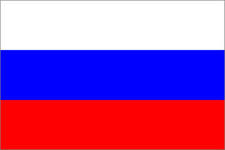 2.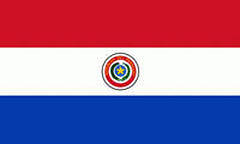 3.4.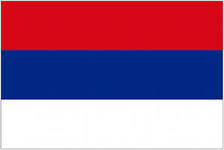 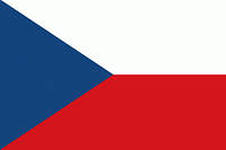 5.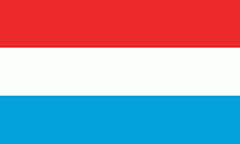 3.Задание повышенного уровняЗадание: расставьте в правильной последовательности строки Государственного гимна Российской Федерации. Правильный ответ запишите в виде порядковых номеров строк.Раскинулись наши леса и поляШирокий простор для мечты и для жизни.От южных морей до полярного круга.Грядущие нам открывают года.Так было, так есть и так будет всегда.Одна ты на свете! Одна ты такая –Хранимая Богом родная земля!Нам силу дает наша верность Отчизне.Правильный ответ: 3,1,6,7,2,4,8,5Примерные темы исследовательских и проектных работ для учащихся Исследовательские:Мифы о происхождении человека.«Маугли» XXI века.Положение человека в обществе. Подростковый период- испытание, данное каждому человеку. Женщина (мужчина) в Древнем мире: образ жизни, манера одеваться, положение в обществе.Влияние самооценки на положение ученика в классном коллективе.Как государство  помогает семье.На планете взрослых людей.История параолимпийских игр.10. Права ребёнка в конституции РФ.Проектные:1.Роль семьи в моей жизни (родословное дерево).2.Мой дедушка (бабушка) участник Великой Отечественной войны.3.Мой психологический портрет.4.Моё доброе дело.5.Мой семейный альбом.6.Чайные традиции народов России.7.Национальный костюм. «Куклы мира».8.Хорошо учиться - это значит?9.Параолимпийские игры в лицах.10.По праву памяти живём. Проектные и исследовательские работы создаются учащимися под руководством учителя не более двух раз в год по любой выбранной им теме и№ п\пСодержание (разделы и темы)ЧасыДатаОборудованиеОсновные виды учебной деятельности (УУД)Основные виды учебной деятельности (УУД)ПредметныеМетапредметные1.Вводный урок. Что изучает обществознание.11 неделяУчебник: 5 класс\ Е.С.Королькова Аудиозапись песни «Школьный корабль»-Объяснить, какой смысл ученые вкладывают в понятие «человек»; назвать качества, объединяющие человека и живые существа.- усвоить правила работы с учебником.Познавательные УУД:- мыслить образно, сравнивая общество с кораблем;- понимать и применять правила работы с учебником.Коммуникативные УУД:- сотрудничество в парах;Личностные УУД:- осознавать ответственное отношение к учению.Регулятивные УУД:- организация деятельности по алгоритму: чтение – постановка вопроса – критическое прочтение текста –поиск ответа – доказательство положений параграфа – постановка нового вопросаТема I. Как человек становился человеком.  (11 часов)Тема I. Как человек становился человеком.  (11 часов)Тема I. Как человек становился человеком.  (11 часов)Тема I. Как человек становился человеком.  (11 часов)2.Два человеческих начала.12 неделяУчебник: 5 класс\ Е.С.КорольковаОбъяснить понятия: социальное, природное. Найти сходства человека с другими живыми существами. Объяснить значение природы для человекаПознавательные УУД:- различать социальное и природное в человеке;- применять знания при характеристике деятельности людей.Личностные УУД:- сформировать образ себя как человека, вобравшего природные задатки и опыт человеческого общества.3.Человек – существо живое.13 неделя4 неделя5 неделяУчебник: 5 класс\ Е.С.КорольковаУчебник: 5 класс\ Объяснить понятия, получить представление о двух версиях происхождения человека: библейской и мифологической. Анализировать сюжет из Библии имиф племен майя о происхождении человека, сравнить эти источники по вопросам.Познавательные УУД:- выделять мифологическое и познавательное в материалах учебника и дополнительной литературе;- провести сравнительный анализ источников;- привести примеры того, что человек – существо биологическое и социальное.Коммуникативные УУД:- обосновывать разные точки зрения на происхождение человека;- выстроить деловое общение в паре.Личностные УУД:- давать нравственную оценку поступкам людей;- осознавать свою способность взаимодействовать с природой и обществом.4.Человек – существо общественное.13 неделя4 неделя5 неделяУчебник: 5 класс\ Е.С.КорольковаУчебник: 5 класс\ Объяснить понятия, получить представление о двух версиях происхождения человека: библейской и мифологической. Анализировать сюжет из Библии имиф племен майя о происхождении человека, сравнить эти источники по вопросам.Познавательные УУД:- выделять мифологическое и познавательное в материалах учебника и дополнительной литературе;- провести сравнительный анализ источников;- привести примеры того, что человек – существо биологическое и социальное.Коммуникативные УУД:- обосновывать разные точки зрения на происхождение человека;- выстроить деловое общение в паре.Личностные УУД:- давать нравственную оценку поступкам людей;- осознавать свою способность взаимодействовать с природой и обществом.5.Роль людей и общества в жизни человека.13 неделя4 неделя5 неделяУчебник: 5 класс\ Е.С.КорольковаУчебник: 5 класс\ Объяснить понятия, получить представление о двух версиях происхождения человека: библейской и мифологической. Анализировать сюжет из Библии имиф племен майя о происхождении человека, сравнить эти источники по вопросам.Познавательные УУД:- выделять мифологическое и познавательное в материалах учебника и дополнительной литературе;- провести сравнительный анализ источников;- привести примеры того, что человек – существо биологическое и социальное.Коммуникативные УУД:- обосновывать разные точки зрения на происхождение человека;- выстроить деловое общение в паре.Личностные УУД:- давать нравственную оценку поступкам людей;- осознавать свою способность взаимодействовать с природой и обществом.6.Человек – субъект культуры.16 неделя7 неделя8 неделя9 неделяУчебник: 5 класс\ Е.С.Королькова Объяснить значение понятий: культура, ценности, многообразие культуры, правила и нормы.Представлять, что культура – это ценности, облегчающие и украшающие жизнь людей;Культура многообразна и не ограничивается созданием материальных ценностей.Регулятивные УУД:- ставить проблему урока;- планировать учебную деятельность;- составлять план урока;- выбирать средства раскрытия проблемы.Коммуникативные УУД:- работать в паре при составлении таблицы и работая с источниками;Познавательные УУД:- находить отличия мира культуры от мира природы;- отличать истинную культуру от псевдокультуры;-анализировать точки зрения ученых на понятие «культура».Личностные УУД:- формировать в себе образ культурного человека.7.Многообразие проявлений культуры. Миф о Прометее.16 неделя7 неделя8 неделя9 неделяУчебник: 5 класс\ Е.С.Королькова Объяснить значение понятий: культура, ценности, многообразие культуры, правила и нормы.Представлять, что культура – это ценности, облегчающие и украшающие жизнь людей;Культура многообразна и не ограничивается созданием материальных ценностей.Регулятивные УУД:- ставить проблему урока;- планировать учебную деятельность;- составлять план урока;- выбирать средства раскрытия проблемы.Коммуникативные УУД:- работать в паре при составлении таблицы и работая с источниками;Познавательные УУД:- находить отличия мира культуры от мира природы;- отличать истинную культуру от псевдокультуры;-анализировать точки зрения ученых на понятие «культура».Личностные УУД:- формировать в себе образ культурного человека.8.Язык - важнейший элемент культуры.16 неделя7 неделя8 неделя9 неделяУчебник: 5 класс\ Е.С.Королькова Объяснить значение понятий: культура, ценности, многообразие культуры, правила и нормы.Представлять, что культура – это ценности, облегчающие и украшающие жизнь людей;Культура многообразна и не ограничивается созданием материальных ценностей.Регулятивные УУД:- ставить проблему урока;- планировать учебную деятельность;- составлять план урока;- выбирать средства раскрытия проблемы.Коммуникативные УУД:- работать в паре при составлении таблицы и работая с источниками;Познавательные УУД:- находить отличия мира культуры от мира природы;- отличать истинную культуру от псевдокультуры;-анализировать точки зрения ученых на понятие «культура».Личностные УУД:- формировать в себе образ культурного человека.9.Речь в жизни человека и общества.16 неделя7 неделя8 неделя9 неделяУчебник: 5 класс\ Е.С.Королькова Объяснить значение понятий: культура, ценности, многообразие культуры, правила и нормы.Представлять, что культура – это ценности, облегчающие и украшающие жизнь людей;Культура многообразна и не ограничивается созданием материальных ценностей.Регулятивные УУД:- ставить проблему урока;- планировать учебную деятельность;- составлять план урока;- выбирать средства раскрытия проблемы.Коммуникативные УУД:- работать в паре при составлении таблицы и работая с источниками;Познавательные УУД:- находить отличия мира культуры от мира природы;- отличать истинную культуру от псевдокультуры;-анализировать точки зрения ученых на понятие «культура».Личностные УУД:- формировать в себе образ культурного человека.10Два мира человека.110 неделя11 неделяУчебник: 5 класс\ Е.С.Королькова Объяснять значение понятий; находить в ряде различных предметов и явлений общий признак, позволяющий объединять их одним понятием. Делать выводы – обобщения на основе сопоставления. Письменно формулировать свои мысли.Регулятивные УУД:- ставить проблему урока;- планировать учебную деятельность;- составлять план урока;- выбирать средства раскрытия проблемы.Коммуникативные УУД:- работать в паре при составлении таблицы и работая с источниками;Познавательные УУД:- находить отличия мира культуры от мира природы;- отличать истинную культуру от псевдокультуры;-анализировать точки зрения ученых на понятие «культура».Личностные УУД:- формировать в себе образ культурного человека.11Разнообразие культуры; культура и антикультура.110 неделя11 неделяУчебник: 5 класс\ Е.С.Королькова Объяснять значение понятий; находить в ряде различных предметов и явлений общий признак, позволяющий объединять их одним понятием. Делать выводы – обобщения на основе сопоставления. Письменно формулировать свои мысли.Регулятивные УУД:- ставить проблему урока;- планировать учебную деятельность;- составлять план урока;- выбирать средства раскрытия проблемы.Коммуникативные УУД:- работать в паре при составлении таблицы и работая с источниками;Познавательные УУД:- находить отличия мира культуры от мира природы;- отличать истинную культуру от псевдокультуры;-анализировать точки зрения ученых на понятие «культура».Личностные УУД:- формировать в себе образ культурного человека.12.Обобщающее повторение по теме: «Как человек становился человеком».112 неделяУчебник: 5 класс\ Е.С.КорольковаУрок проверки знаний и умений.Регулятивные УУД:- ставить проблему урока;- планировать учебную деятельность;- составлять план урока;- выбирать средства раскрытия проблемы.Коммуникативные УУД:- работать в паре при составлении таблицы и работая с источниками;Познавательные УУД:- находить отличия мира культуры от мира природы;- отличать истинную культуру от псевдокультуры;-анализировать точки зрения ученых на понятие «культура».Личностные УУД:- формировать в себе образ культурного человека.Тема II. Как живет общество.  (9 часов)Тема II. Как живет общество.  (9 часов)Тема II. Как живет общество.  (9 часов)Тема II. Как живет общество.  (9 часов)13.Понятие общества. Роль общества в жизни человека.113 неделя14 неделяУчебник: 5 класс\ Е.С.КорольковаДать определения понятиям темы: общество, общение, социальная общность, социальные группы, социальные отношения. Объяснить, какую роль играет в жизни человека общество, что общение с другими людьми – необходимое условие существования человека; характеризовать общество как источник информации, общения, чувств. Разъяснить, что объединяет разных людей в группы, выделить сходства и отличия социальных общностей и групп, привести примеры; объяснить роль группы в жизни человека.Познавательные УУД:- выделить признаки общества, показать на примерах взаимосвязь сфер общественной жизни;- привести примерыформ общества и социальных отношений;- описывать поведение человека в разных группах и прокомментировать их;- перечислять и анализировать особенности общения подростка со сверстниками, раскрывая роль толерантности.Регулятивные УУД:- Формулировать основной вопрос урока, определить цель учебной деятельности;- выдвинуть версии ответа;- составить план доказательства взаимосвязи и взаимозависимости человека и общества.Коммуникативные УУД:- излагать свое мнение и аргументировать его;- сравнивать различные точки зрения и делать правильный выбор в спорных вопросах;- корректировать свое мнение под воздействием критики;- взаимодействовать в группе, паре.Личностные УУД:- осознавать свою принадлежность к обществу: семье, классу, стране.-  соотносить свои желания, интересы, идеалы с желаниями, интересами, идеалами групп, к которым они относятся.14.Общество и социальные группы.113 неделя14 неделяУчебник: 5 класс\ Е.С.КорольковаДать определения понятиям темы: общество, общение, социальная общность, социальные группы, социальные отношения. Объяснить, какую роль играет в жизни человека общество, что общение с другими людьми – необходимое условие существования человека; характеризовать общество как источник информации, общения, чувств. Разъяснить, что объединяет разных людей в группы, выделить сходства и отличия социальных общностей и групп, привести примеры; объяснить роль группы в жизни человека.Познавательные УУД:- выделить признаки общества, показать на примерах взаимосвязь сфер общественной жизни;- привести примерыформ общества и социальных отношений;- описывать поведение человека в разных группах и прокомментировать их;- перечислять и анализировать особенности общения подростка со сверстниками, раскрывая роль толерантности.Регулятивные УУД:- Формулировать основной вопрос урока, определить цель учебной деятельности;- выдвинуть версии ответа;- составить план доказательства взаимосвязи и взаимозависимости человека и общества.Коммуникативные УУД:- излагать свое мнение и аргументировать его;- сравнивать различные точки зрения и делать правильный выбор в спорных вопросах;- корректировать свое мнение под воздействием критики;- взаимодействовать в группе, паре.Личностные УУД:- осознавать свою принадлежность к обществу: семье, классу, стране.-  соотносить свои желания, интересы, идеалы с желаниями, интересами, идеалами групп, к которым они относятся.15.Первые правила в жизни человеческого общества.115 неделя16 неделяУчебник: 5 класс\ Е.С.КорольковаОбъяснить значения понятий; представлять обычаи как первые правила в жизни человечества, объяснять их : 1) как культурную ценность; 2) как обязательную норму; 3) как регулятор всех сторон жизни родовой общиныПознавательные УУД:- объяснять, что такое обычай, находить примеры обычного права в историческом материале;- приводить примеры современных правил и обычаев;- сравнивать их с историческим опытом;- сформулируют определения обычая и обычного права и сравнят ео с авторским.Регулятивные УУД:- поставят главный вопрос урока;- составят план ответа на главный вопрос урока: 1) Как в родовой общине добивались подчинения правилам от всех? 2) Какое право ученые называют обычным? 3) В чем особенности обычая?Коммуникативные УУД:- организовывать работу в паре по выполнению практических заданий;- излагать свое мнение и обосновывать его.Личностные УУД:- осознавать свою принадлежность к традициям и обычаям своего народа, исследовать обычаи своей семьи.16.Как возникали правила? Обычай и его признаки.115 неделя16 неделяУчебник: 5 класс\ Е.С.КорольковаОбъяснить значения понятий; представлять обычаи как первые правила в жизни человечества, объяснять их : 1) как культурную ценность; 2) как обязательную норму; 3) как регулятор всех сторон жизни родовой общиныПознавательные УУД:- объяснять, что такое обычай, находить примеры обычного права в историческом материале;- приводить примеры современных правил и обычаев;- сравнивать их с историческим опытом;- сформулируют определения обычая и обычного права и сравнят ео с авторским.Регулятивные УУД:- поставят главный вопрос урока;- составят план ответа на главный вопрос урока: 1) Как в родовой общине добивались подчинения правилам от всех? 2) Какое право ученые называют обычным? 3) В чем особенности обычая?Коммуникативные УУД:- организовывать работу в паре по выполнению практических заданий;- излагать свое мнение и обосновывать его.Личностные УУД:- осознавать свою принадлежность к традициям и обычаям своего народа, исследовать обычаи своей семьи.17.Новые правила. Мораль.117 неделя18 неделяУчебник: 5 класс\ Е.С.КорольковаОбъяснить значение понятий; определить специфику моральных норм как регуляторов поведения человека в обществе; объяснить почему и когда появилась мораль; сравнить понятия: мораль, обычай, объяснить связь морали с выбором линии поведения человека Познавательные УУД:- на жизненных примерах показать специфику моральных норм;- выяснить значение слова «морально» и «аморально»;- установить причинно-следственные связи между понятиями: мораль, обычай, сравнивать эти понятия;- находить информацию в литературных источниках для закрепления понятий урока.Регулятивные УУД:- сформулировать главный вопрос учебную деятельность;- планировать учебную деятельность для ответа на главный вопрос урока.Коммуникативные УУД:- высказаться в монологе о значении морали в жизни человека;- обсудить в диалогах «золотое правило нравственности» на примере положений из Библии;- обсудить содержание понятий: стыд, совесть, угрызения совести.Личностные УУД:- связывать мораль с возможностью выбора линии поведения человека.   18.Мораль и обычай.117 неделя18 неделяУчебник: 5 класс\ Е.С.КорольковаОбъяснить значение понятий; определить специфику моральных норм как регуляторов поведения человека в обществе; объяснить почему и когда появилась мораль; сравнить понятия: мораль, обычай, объяснить связь морали с выбором линии поведения человека Познавательные УУД:- на жизненных примерах показать специфику моральных норм;- выяснить значение слова «морально» и «аморально»;- установить причинно-следственные связи между понятиями: мораль, обычай, сравнивать эти понятия;- находить информацию в литературных источниках для закрепления понятий урока.Регулятивные УУД:- сформулировать главный вопрос учебную деятельность;- планировать учебную деятельность для ответа на главный вопрос урока.Коммуникативные УУД:- высказаться в монологе о значении морали в жизни человека;- обсудить в диалогах «золотое правило нравственности» на примере положений из Библии;- обсудить содержание понятий: стыд, совесть, угрызения совести.Личностные УУД:- связывать мораль с возможностью выбора линии поведения человека.   19.От обычая к закону.119 неделя20 неделяУчебник: 5 класс\ Е.С.КорольковаОбъяснить значение понятий, рассмотреть динамику развития правовой сферы в древнем обществе; выделить причины создания законов; охарактеризовать правомочия собственности: владение, пользование, распоряжение. Сравнить понятия: обычай, мораль, закон; сформулировать признаки права.Познавательные УУД:- доказать динамичность развития общества, зависимость права и законов от изменяющихся потребностей людей;- рассмотреть изменения ;в развитии общества, анализируя учебный текст;- определят фактор возникновения законов;- проанализируют законы Хаммурапи.Регулятивные УУД:- сформулировать главный вопрос учебную деятельность;- планировать учебную деятельность для ответа на главный вопрос урока.Коммуникативные УУД:- организовывать работу в паре при составлении таблицы «Этапы развития права; от обычая к закону»;- высказывать свои представления о справедливости и обосновывать их;- соотносить свои выводы с выводами других учащихся;- моделировать конфликтную ситуацию, определять способы ее разрешения.Личностные УУД:- развивать в себе чувство справедливости, давать нравственную оценку древним законам;- соотносить любой закон с нравственностью. 20.«В законах спасение»119 неделя20 неделяУчебник: 5 класс\ Е.С.КорольковаОбъяснить значение понятий, рассмотреть динамику развития правовой сферы в древнем обществе; выделить причины создания законов; охарактеризовать правомочия собственности: владение, пользование, распоряжение. Сравнить понятия: обычай, мораль, закон; сформулировать признаки права.Познавательные УУД:- доказать динамичность развития общества, зависимость права и законов от изменяющихся потребностей людей;- рассмотреть изменения ;в развитии общества, анализируя учебный текст;- определят фактор возникновения законов;- проанализируют законы Хаммурапи.Регулятивные УУД:- сформулировать главный вопрос учебную деятельность;- планировать учебную деятельность для ответа на главный вопрос урока.Коммуникативные УУД:- организовывать работу в паре при составлении таблицы «Этапы развития права; от обычая к закону»;- высказывать свои представления о справедливости и обосновывать их;- соотносить свои выводы с выводами других учащихся;- моделировать конфликтную ситуацию, определять способы ее разрешения.Личностные УУД:- развивать в себе чувство справедливости, давать нравственную оценку древним законам;- соотносить любой закон с нравственностью. 21.Обобщающее повторение по теме: «Как живет общество».121 неделяУрок проверки знаний и уменийПознавательные УУД:- применять свои знания для выполнения проблемных заданий, решения проблемных задач, анализа моделированных ситуаций.Коммуникативные УУД:- излагать свое мнение и аргументировать его;- сравнивать различные точки зрения и делать правильный выбор в спорных вопросах;- корректировать свое мнение под воздействием критики;- взаимодействовать в группе, паре.Личностные УУД:- связывать мораль, закон, нравственность с возможностью выбора линии поведения человека.Тема III.  Какие мы, люди?  (13 часов)Тема III.  Какие мы, люди?  (13 часов)Тема III.  Какие мы, люди?  (13 часов)Тема III.  Какие мы, люди?  (13 часов)22.Врожденные различия человека.122 неделя23 неделя24 неделя25 неделяУчебник: 5 класс\ Е.С.КорольковаОбъяснить значение понятий: темперамент, характер. Вспомнить признаки человека как живого существа и его отличия от животных. Познакомить с видами темпераментов. Черты характера, формирование характера.Познавательные УУД:- самостоятельно вычитывать все виды текстовой информации: фактуальную, подтекстовую, концептуальную; адекватно понимать основную и дополнительную информацию текста, воспринятого на слух;- перерабатывать и преобразовывать информацию из одной формы в другую (составлять план, таблицу, схему);Регулятивные УУД:самостоятельно формулировать проблему (тему) и цели урока; способность к целеполаганию, включая постановку новых целей;- самостоятельно анализировать условия и пути достижения цели;- самостоятельно составлять план решения учебной проблемы;- работать по плану, сверяя свои действия с целью, прогнозировать, корректировать свою деятельность;Коммуникативные УУД: -уметь договариваться и приходить к общему решению в совместной деятельности, в том числе в ситуации столкновения интересов;- уметь осуществлять взаимный контроль и оказывать в сотрудничестве необходимую взаимопомощь.23.Темперамент.122 неделя23 неделя24 неделя25 неделяУчебник: 5 класс\ Е.С.КорольковаОбъяснить значение понятий: темперамент, характер. Вспомнить признаки человека как живого существа и его отличия от животных. Познакомить с видами темпераментов. Черты характера, формирование характера.Познавательные УУД:- самостоятельно вычитывать все виды текстовой информации: фактуальную, подтекстовую, концептуальную; адекватно понимать основную и дополнительную информацию текста, воспринятого на слух;- перерабатывать и преобразовывать информацию из одной формы в другую (составлять план, таблицу, схему);Регулятивные УУД:самостоятельно формулировать проблему (тему) и цели урока; способность к целеполаганию, включая постановку новых целей;- самостоятельно анализировать условия и пути достижения цели;- самостоятельно составлять план решения учебной проблемы;- работать по плану, сверяя свои действия с целью, прогнозировать, корректировать свою деятельность;Коммуникативные УУД: -уметь договариваться и приходить к общему решению в совместной деятельности, в том числе в ситуации столкновения интересов;- уметь осуществлять взаимный контроль и оказывать в сотрудничестве необходимую взаимопомощь.24.Характер человека.122 неделя23 неделя24 неделя25 неделяУчебник: 5 класс\ Е.С.КорольковаОбъяснить значение понятий: темперамент, характер. Вспомнить признаки человека как живого существа и его отличия от животных. Познакомить с видами темпераментов. Черты характера, формирование характера.Познавательные УУД:- самостоятельно вычитывать все виды текстовой информации: фактуальную, подтекстовую, концептуальную; адекватно понимать основную и дополнительную информацию текста, воспринятого на слух;- перерабатывать и преобразовывать информацию из одной формы в другую (составлять план, таблицу, схему);Регулятивные УУД:самостоятельно формулировать проблему (тему) и цели урока; способность к целеполаганию, включая постановку новых целей;- самостоятельно анализировать условия и пути достижения цели;- самостоятельно составлять план решения учебной проблемы;- работать по плану, сверяя свои действия с целью, прогнозировать, корректировать свою деятельность;Коммуникативные УУД: -уметь договариваться и приходить к общему решению в совместной деятельности, в том числе в ситуации столкновения интересов;- уметь осуществлять взаимный контроль и оказывать в сотрудничестве необходимую взаимопомощь.25.Темперамент и характер.122 неделя23 неделя24 неделя25 неделяУчебник: 5 класс\ Е.С.КорольковаОбъяснить значение понятий: темперамент, характер. Вспомнить признаки человека как живого существа и его отличия от животных. Познакомить с видами темпераментов. Черты характера, формирование характера.Познавательные УУД:- самостоятельно вычитывать все виды текстовой информации: фактуальную, подтекстовую, концептуальную; адекватно понимать основную и дополнительную информацию текста, воспринятого на слух;- перерабатывать и преобразовывать информацию из одной формы в другую (составлять план, таблицу, схему);Регулятивные УУД:самостоятельно формулировать проблему (тему) и цели урока; способность к целеполаганию, включая постановку новых целей;- самостоятельно анализировать условия и пути достижения цели;- самостоятельно составлять план решения учебной проблемы;- работать по плану, сверяя свои действия с целью, прогнозировать, корректировать свою деятельность;Коммуникативные УУД: -уметь договариваться и приходить к общему решению в совместной деятельности, в том числе в ситуации столкновения интересов;- уметь осуществлять взаимный контроль и оказывать в сотрудничестве необходимую взаимопомощь.26.Неповторимость человека.126 неделя27 неделя28 неделя29 неделяУчебник: 5 класс\ Е.С.КорольковаОбъяснить понятия: индивидуальность, формирование индивидуальности, самооценка, свобода, границы свободы, права человека, Декларация прав человека.Познавательные УУД:- пользоваться разными видами чтения: изучающим, просмотровым, ознакомительным;- извлекать информацию, представленную в разных формах (сплошной текст, таблица, схема и т.п.);- перерабатывать и преобразовывать информацию из одной формы в другую (составлять план, таблицу, схему);- излагать содержание прочитанного (прослушанного) текста подробно, сжато, выборочно.Регулятивные УУД:- самостоятельно формулировать проблему (тему) и цели урока; способность к целеполаганию, включая постановку новых целей;- самостоятельно анализировать условия и пути достижения цели;- самостоятельно составлять план решения учебной проблемы;- работать по плану, сверяя свои действия с целью, прогнозировать, корректировать свою деятельность;- в диалоге с учителем вырабатывать критерии оценки и определять степень успешности своей работы и работы других в соответствии с этими критериями.Коммуникативные УУД:- уметь задавать вопросы, необходимые для организации собственной деятельности и сотрудничества с партнером;- высказывать и обосновывать свою точку зрения;- слушать и слышать других, пытаться принимать иную точку зрения, быть готовым корректировать свою точку зрения;Личностные УУД:- развитие «Я-концепции» и самооценки личности;- формирование мотивов достижения и социального признания.27.Индивидуальность человека и его самооценка126 неделя27 неделя28 неделя29 неделяУчебник: 5 класс\ Е.С.КорольковаОбъяснить понятия: индивидуальность, формирование индивидуальности, самооценка, свобода, границы свободы, права человека, Декларация прав человека.Познавательные УУД:- пользоваться разными видами чтения: изучающим, просмотровым, ознакомительным;- извлекать информацию, представленную в разных формах (сплошной текст, таблица, схема и т.п.);- перерабатывать и преобразовывать информацию из одной формы в другую (составлять план, таблицу, схему);- излагать содержание прочитанного (прослушанного) текста подробно, сжато, выборочно.Регулятивные УУД:- самостоятельно формулировать проблему (тему) и цели урока; способность к целеполаганию, включая постановку новых целей;- самостоятельно анализировать условия и пути достижения цели;- самостоятельно составлять план решения учебной проблемы;- работать по плану, сверяя свои действия с целью, прогнозировать, корректировать свою деятельность;- в диалоге с учителем вырабатывать критерии оценки и определять степень успешности своей работы и работы других в соответствии с этими критериями.Коммуникативные УУД:- уметь задавать вопросы, необходимые для организации собственной деятельности и сотрудничества с партнером;- высказывать и обосновывать свою точку зрения;- слушать и слышать других, пытаться принимать иную точку зрения, быть готовым корректировать свою точку зрения;Личностные УУД:- развитие «Я-концепции» и самооценки личности;- формирование мотивов достижения и социального признания.28.О свободе человека. Границы свободы.126 неделя27 неделя28 неделя29 неделяУчебник: 5 класс\ Е.С.КорольковаОбъяснить понятия: индивидуальность, формирование индивидуальности, самооценка, свобода, границы свободы, права человека, Декларация прав человека.Познавательные УУД:- пользоваться разными видами чтения: изучающим, просмотровым, ознакомительным;- извлекать информацию, представленную в разных формах (сплошной текст, таблица, схема и т.п.);- перерабатывать и преобразовывать информацию из одной формы в другую (составлять план, таблицу, схему);- излагать содержание прочитанного (прослушанного) текста подробно, сжато, выборочно.Регулятивные УУД:- самостоятельно формулировать проблему (тему) и цели урока; способность к целеполаганию, включая постановку новых целей;- самостоятельно анализировать условия и пути достижения цели;- самостоятельно составлять план решения учебной проблемы;- работать по плану, сверяя свои действия с целью, прогнозировать, корректировать свою деятельность;- в диалоге с учителем вырабатывать критерии оценки и определять степень успешности своей работы и работы других в соответствии с этими критериями.Коммуникативные УУД:- уметь задавать вопросы, необходимые для организации собственной деятельности и сотрудничества с партнером;- высказывать и обосновывать свою точку зрения;- слушать и слышать других, пытаться принимать иную точку зрения, быть готовым корректировать свою точку зрения;Личностные УУД:- развитие «Я-концепции» и самооценки личности;- формирование мотивов достижения и социального признания.29.Права человека.126 неделя27 неделя28 неделя29 неделяУчебник: 5 класс\ Е.С.КорольковаОбъяснить понятия: индивидуальность, формирование индивидуальности, самооценка, свобода, границы свободы, права человека, Декларация прав человека.Познавательные УУД:- пользоваться разными видами чтения: изучающим, просмотровым, ознакомительным;- извлекать информацию, представленную в разных формах (сплошной текст, таблица, схема и т.п.);- перерабатывать и преобразовывать информацию из одной формы в другую (составлять план, таблицу, схему);- излагать содержание прочитанного (прослушанного) текста подробно, сжато, выборочно.Регулятивные УУД:- самостоятельно формулировать проблему (тему) и цели урока; способность к целеполаганию, включая постановку новых целей;- самостоятельно анализировать условия и пути достижения цели;- самостоятельно составлять план решения учебной проблемы;- работать по плану, сверяя свои действия с целью, прогнозировать, корректировать свою деятельность;- в диалоге с учителем вырабатывать критерии оценки и определять степень успешности своей работы и работы других в соответствии с этими критериями.Коммуникативные УУД:- уметь задавать вопросы, необходимые для организации собственной деятельности и сотрудничества с партнером;- высказывать и обосновывать свою точку зрения;- слушать и слышать других, пытаться принимать иную точку зрения, быть готовым корректировать свою точку зрения;Личностные УУД:- развитие «Я-концепции» и самооценки личности;- формирование мотивов достижения и социального признания.30.Люди с неограниченными возможностями.130 неделяУчебник: 5 класс\ Е.С.КорольковаДать понятия: неординарные физические данные, ограниченные возможности человека, гуманизм, инквизиция, частная жизнь, солидарность, взаимопомощь. Учить толерантному отношению к людям.Познавательные УУД:- самостоятельно вычитывать все виды текстовой информации: фактуальную, подтекстовую, концептуальную; адекватно понимать основную и дополнительную информацию текста, воспринятого на слух;- пользоваться разными видами чтения: изучающим, просмотровым, ознакомительным;- извлекать информацию, представленную в разных формах (сплошной текст, таблица, схема и т.п.);- перерабатывать и преобразовывать информацию из одной формы в другую (составлять план, таблицу, схему);- излагать содержание прочитанного (прослушанного) текста подробно, сжато, выборочно;Регулятивные УУД:- самостоятельно формулировать проблему (тему) и цели урока; способность к целеполаганию, включая постановку новых целей;- самостоятельно анализировать условия и пути достижения цели;- самостоятельно составлять план решения учебной проблемы;- работать по плану, сверяя свои действия с целью, прогнозировать, корректировать свою деятельность;- в диалоге с учителем вырабатывать критерии оценки и определять степень успешности своей работы и работы других в соответствии с этими критериями.Коммуникативные УУД:- учитывать разные мнения и стремиться к координации различных позиций в сотрудничестве;- уметь формулировать собственное мнение и позицию, аргументировать ее и координировать ее с позициями партнеров в сотрудничестве при выработке общего решения в совместной деятельности;- уметь устанавливать и сравнивать разные точки зрения прежде, чем принимать решения и делать выборы;- уметь договариваться и приходить к общему решению в совместной деятельности, в том числе в ситуации столкновения интересов;- уметь задавать вопросы, необходимые для организации собственной деятельности и сотрудничества с партнером;Личностные УУД:- формирование основ гражданской идентичности личности;- формирование картины мира культуры как порождение трудовой предметно-образующей деятельности человека;- развитие «Я-концепции» и самооценки личности;- развитие познавательных интересов, учебных мотивов;- формирование мотивов достижения и социального признания;- формирование границ собственного знания и «незнания»;- знание основных моральных норм;- ориентация на выполнение моральных норм;- способность к решению моральных проблем на основе децентрации;- оценка своих поступков.31.Современное понимание человека.130 неделяУчебник: 5 класс\ Е.С.КорольковаДать понятия: неординарные физические данные, ограниченные возможности человека, гуманизм, инквизиция, частная жизнь, солидарность, взаимопомощь. Учить толерантному отношению к людям.Познавательные УУД:- самостоятельно вычитывать все виды текстовой информации: фактуальную, подтекстовую, концептуальную; адекватно понимать основную и дополнительную информацию текста, воспринятого на слух;- пользоваться разными видами чтения: изучающим, просмотровым, ознакомительным;- извлекать информацию, представленную в разных формах (сплошной текст, таблица, схема и т.п.);- перерабатывать и преобразовывать информацию из одной формы в другую (составлять план, таблицу, схему);- излагать содержание прочитанного (прослушанного) текста подробно, сжато, выборочно;Регулятивные УУД:- самостоятельно формулировать проблему (тему) и цели урока; способность к целеполаганию, включая постановку новых целей;- самостоятельно анализировать условия и пути достижения цели;- самостоятельно составлять план решения учебной проблемы;- работать по плану, сверяя свои действия с целью, прогнозировать, корректировать свою деятельность;- в диалоге с учителем вырабатывать критерии оценки и определять степень успешности своей работы и работы других в соответствии с этими критериями.Коммуникативные УУД:- учитывать разные мнения и стремиться к координации различных позиций в сотрудничестве;- уметь формулировать собственное мнение и позицию, аргументировать ее и координировать ее с позициями партнеров в сотрудничестве при выработке общего решения в совместной деятельности;- уметь устанавливать и сравнивать разные точки зрения прежде, чем принимать решения и делать выборы;- уметь договариваться и приходить к общему решению в совместной деятельности, в том числе в ситуации столкновения интересов;- уметь задавать вопросы, необходимые для организации собственной деятельности и сотрудничества с партнером;Личностные УУД:- формирование основ гражданской идентичности личности;- формирование картины мира культуры как порождение трудовой предметно-образующей деятельности человека;- развитие «Я-концепции» и самооценки личности;- развитие познавательных интересов, учебных мотивов;- формирование мотивов достижения и социального признания;- формирование границ собственного знания и «незнания»;- знание основных моральных норм;- ориентация на выполнение моральных норм;- способность к решению моральных проблем на основе децентрации;- оценка своих поступков.32.«Без помощи друг друга нет надежды для нас»130 неделяУчебник: 5 класс\ Е.С.КорольковаДать понятия: неординарные физические данные, ограниченные возможности человека, гуманизм, инквизиция, частная жизнь, солидарность, взаимопомощь. Учить толерантному отношению к людям.Познавательные УУД:- самостоятельно вычитывать все виды текстовой информации: фактуальную, подтекстовую, концептуальную; адекватно понимать основную и дополнительную информацию текста, воспринятого на слух;- пользоваться разными видами чтения: изучающим, просмотровым, ознакомительным;- извлекать информацию, представленную в разных формах (сплошной текст, таблица, схема и т.п.);- перерабатывать и преобразовывать информацию из одной формы в другую (составлять план, таблицу, схему);- излагать содержание прочитанного (прослушанного) текста подробно, сжато, выборочно;Регулятивные УУД:- самостоятельно формулировать проблему (тему) и цели урока; способность к целеполаганию, включая постановку новых целей;- самостоятельно анализировать условия и пути достижения цели;- самостоятельно составлять план решения учебной проблемы;- работать по плану, сверяя свои действия с целью, прогнозировать, корректировать свою деятельность;- в диалоге с учителем вырабатывать критерии оценки и определять степень успешности своей работы и работы других в соответствии с этими критериями.Коммуникативные УУД:- учитывать разные мнения и стремиться к координации различных позиций в сотрудничестве;- уметь формулировать собственное мнение и позицию, аргументировать ее и координировать ее с позициями партнеров в сотрудничестве при выработке общего решения в совместной деятельности;- уметь устанавливать и сравнивать разные точки зрения прежде, чем принимать решения и делать выборы;- уметь договариваться и приходить к общему решению в совместной деятельности, в том числе в ситуации столкновения интересов;- уметь задавать вопросы, необходимые для организации собственной деятельности и сотрудничества с партнером;Личностные УУД:- формирование основ гражданской идентичности личности;- формирование картины мира культуры как порождение трудовой предметно-образующей деятельности человека;- развитие «Я-концепции» и самооценки личности;- развитие познавательных интересов, учебных мотивов;- формирование мотивов достижения и социального признания;- формирование границ собственного знания и «незнания»;- знание основных моральных норм;- ориентация на выполнение моральных норм;- способность к решению моральных проблем на основе децентрации;- оценка своих поступков.33.Что такое солидарность.130 неделяУчебник: 5 класс\ Е.С.КорольковаДать понятия: неординарные физические данные, ограниченные возможности человека, гуманизм, инквизиция, частная жизнь, солидарность, взаимопомощь. Учить толерантному отношению к людям.Познавательные УУД:- самостоятельно вычитывать все виды текстовой информации: фактуальную, подтекстовую, концептуальную; адекватно понимать основную и дополнительную информацию текста, воспринятого на слух;- пользоваться разными видами чтения: изучающим, просмотровым, ознакомительным;- извлекать информацию, представленную в разных формах (сплошной текст, таблица, схема и т.п.);- перерабатывать и преобразовывать информацию из одной формы в другую (составлять план, таблицу, схему);- излагать содержание прочитанного (прослушанного) текста подробно, сжато, выборочно;Регулятивные УУД:- самостоятельно формулировать проблему (тему) и цели урока; способность к целеполаганию, включая постановку новых целей;- самостоятельно анализировать условия и пути достижения цели;- самостоятельно составлять план решения учебной проблемы;- работать по плану, сверяя свои действия с целью, прогнозировать, корректировать свою деятельность;- в диалоге с учителем вырабатывать критерии оценки и определять степень успешности своей работы и работы других в соответствии с этими критериями.Коммуникативные УУД:- учитывать разные мнения и стремиться к координации различных позиций в сотрудничестве;- уметь формулировать собственное мнение и позицию, аргументировать ее и координировать ее с позициями партнеров в сотрудничестве при выработке общего решения в совместной деятельности;- уметь устанавливать и сравнивать разные точки зрения прежде, чем принимать решения и делать выборы;- уметь договариваться и приходить к общему решению в совместной деятельности, в том числе в ситуации столкновения интересов;- уметь задавать вопросы, необходимые для организации собственной деятельности и сотрудничества с партнером;Личностные УУД:- формирование основ гражданской идентичности личности;- формирование картины мира культуры как порождение трудовой предметно-образующей деятельности человека;- развитие «Я-концепции» и самооценки личности;- развитие познавательных интересов, учебных мотивов;- формирование мотивов достижения и социального признания;- формирование границ собственного знания и «незнания»;- знание основных моральных норм;- ориентация на выполнение моральных норм;- способность к решению моральных проблем на основе децентрации;- оценка своих поступков.34.Обобщающее повторение по теме: «Какие мы, люди?».134 неделяУроки проверки знаний и уменийПознавательные УУД:- осознанное и произвольное построение речевого высказывания в устной и письменной форме;- структурирование знаний;- устанавливать причинно-следственные связи;Коммуникативные УУД:- строить монологическое высказывание, владеть диалогической формой речи.- уметь задавать вопросы;- уметь контролировать действия партнера;Личностные УУД:- формирование основ гражданской идентичности личности;- формирование картины мира культуры как порождение трудовой предметно-образующей деятельности человека;- формирование границ собственного знания и «незнания»;- оценка своих поступков.35.Заключительный урок. Человек и общество.134 неделяУроки проверки знаний и уменийПознавательные УУД:- осознанное и произвольное построение речевого высказывания в устной и письменной форме;- структурирование знаний;- устанавливать причинно-следственные связи;Коммуникативные УУД:- строить монологическое высказывание, владеть диалогической формой речи.- уметь задавать вопросы;- уметь контролировать действия партнера;Личностные УУД:- формирование основ гражданской идентичности личности;- формирование картины мира культуры как порождение трудовой предметно-образующей деятельности человека;- формирование границ собственного знания и «незнания»;- оценка своих поступков.Биологические сходстваРазличияРазличияБиологические сходстваБиологическиеСоциальныеКровеносная системаПрямохождение1) …ДыханиеКисть руки2) …Части телаОбъем головного мозга3) …осознаваемая человеком нужда в том, что необходимо для поддержания организма и развития личностиЭмоциявнутреннее состояние человека, связанное с его настроением в тот или иной момент времениСпособностьиндивидуальные особенности личности, условия успешного выполнения определенной деятельностиИнстинктсовокупность сложных врожденных реакций организма, возникающих в ответ на внешние и внутренние раздражителиСовременные названия игр«Властитель умер»ШахматыНазвание английского городка в графстве УорикширРегби«Мяч и нога»Футбол«Мяч в корзине»Баскетбол«Клетчатый»ШашкиПонятияБогатый человек, отдающий часть своих денег на развитие искусстваМеценатДеятельность богатых людей, связанная с помощью бедным людямБлаготворительностьПлата за трудовые услугиЗаработная платаДеятельность человека, направленная на создание благ, удовлетворяющих потребности людейТруд